Неиспользуемые объекты ОАО «Горецкое»Приглашаем инвесторов!!!Неиспользуемые объекты Горецкого района, предлагаемые к продаже с аукционных торгов.Извещения о проведении аукционов размещаются в газете «Горацкi веснiк», на официальном сайте фонда «Могилевоблимущество», на официальном сайте Горецкого райисполкома Контактные телефоны   по вопросам продажи (безвозмездной передачи под реализацию инвестиционного проекта)  8(02233) 76457, 76495  Приглашаем инвесторов!!!Неиспользуемые объекты Горецкого района, предлагаемые к продаже с аукционных торгов.Извещения о проведении аукционов размещаются в газете «Горацкi веснiк», на официальном сайте фонда «Могилевоблимущество», на официальном сайте Горецкого райисполкома Контактные телефоны   по вопросам продажи (безвозмездной передачи под реализацию инвестиционного проекта)  8(02233) 76457, 76495  Приглашаем инвесторов!!!Неиспользуемые объекты Горецкого района, предлагаемые к продаже с аукционных торгов.Извещения о проведении аукционов размещаются в газете «Горацкi веснiк», на официальном сайте фонда «Могилевоблимущество», на официальном сайте Горецкого райисполкома Контактные телефоны   по вопросам продажи (безвозмездной передачи под реализацию инвестиционного проекта)  8(02233) 76457, 76495  Приглашаем инвесторов!!!Неиспользуемые объекты Горецкого района, предлагаемые к продаже с аукционных торгов.Извещения о проведении аукционов размещаются в газете «Горацкi веснiк», на официальном сайте фонда «Могилевоблимущество», на официальном сайте Горецкого райисполкома Контактные телефоны   по вопросам продажи (безвозмездной передачи под реализацию инвестиционного проекта)  8(02233) 76457, 76495  Приглашаем инвесторов!!!Неиспользуемые объекты Горецкого района, предлагаемые к продаже с аукционных торгов.Извещения о проведении аукционов размещаются в газете «Горацкi веснiк», на официальном сайте фонда «Могилевоблимущество», на официальном сайте Горецкого райисполкома Контактные телефоны   по вопросам продажи (безвозмездной передачи под реализацию инвестиционного проекта)  8(02233) 76457, 76495  Приглашаем инвесторов!!!Неиспользуемые объекты Горецкого района, предлагаемые к продаже с аукционных торгов.Извещения о проведении аукционов размещаются в газете «Горацкi веснiк», на официальном сайте фонда «Могилевоблимущество», на официальном сайте Горецкого райисполкома Контактные телефоны   по вопросам продажи (безвозмездной передачи под реализацию инвестиционного проекта)  8(02233) 76457, 76495  Приглашаем инвесторов!!!Неиспользуемые объекты Горецкого района, предлагаемые к продаже с аукционных торгов.Извещения о проведении аукционов размещаются в газете «Горацкi веснiк», на официальном сайте фонда «Могилевоблимущество», на официальном сайте Горецкого райисполкома Контактные телефоны   по вопросам продажи (безвозмездной передачи под реализацию инвестиционного проекта)  8(02233) 76457, 76495  Приглашаем инвесторов!!!Неиспользуемые объекты Горецкого района, предлагаемые к продаже с аукционных торгов.Извещения о проведении аукционов размещаются в газете «Горацкi веснiк», на официальном сайте фонда «Могилевоблимущество», на официальном сайте Горецкого райисполкома Контактные телефоны   по вопросам продажи (безвозмездной передачи под реализацию инвестиционного проекта)  8(02233) 76457, 76495  Приглашаем инвесторов!!!Неиспользуемые объекты Горецкого района, предлагаемые к продаже с аукционных торгов.Извещения о проведении аукционов размещаются в газете «Горацкi веснiк», на официальном сайте фонда «Могилевоблимущество», на официальном сайте Горецкого райисполкома Контактные телефоны   по вопросам продажи (безвозмездной передачи под реализацию инвестиционного проекта)  8(02233) 76457, 76495  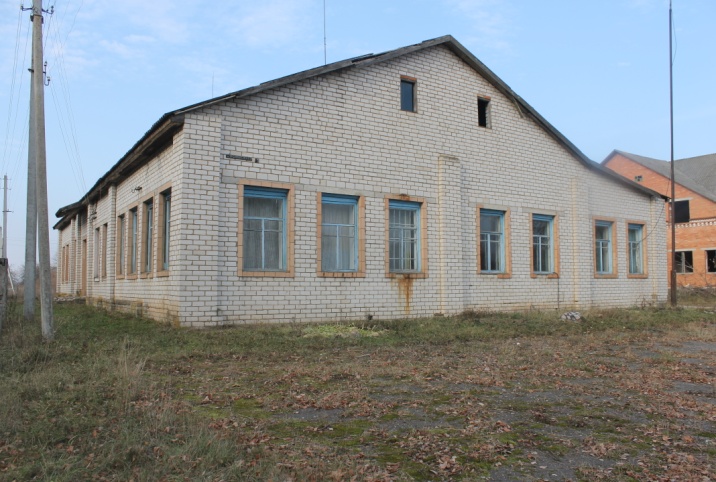 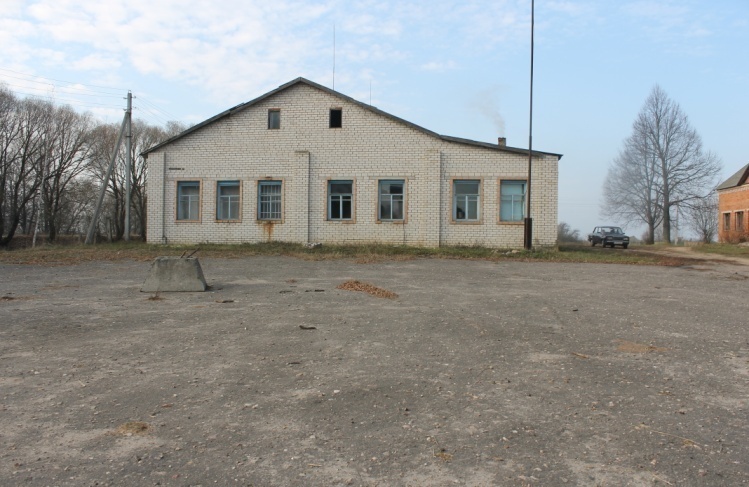 ОбъектЗдание бывшего  клубаЗдание бывшего  клубаЗдание бывшего  клубаЗдание бывшего  клубаЗдание бывшего  клубаЗдание бывшего  клубаЗдание бывшего  клубаЗдание бывшего  клубаАдресМогилевская область, Горецкий район, Маслаковский сельский совет, д. Малые АниковичиМогилевская область, Горецкий район, Маслаковский сельский совет, д. Малые АниковичиМогилевская область, Горецкий район, Маслаковский сельский совет, д. Малые АниковичиМогилевская область, Горецкий район, Маслаковский сельский совет, д. Малые АниковичиМогилевская область, Горецкий район, Маслаковский сельский совет, д. Малые АниковичиМогилевская область, Горецкий район, Маслаковский сельский совет, д. Малые АниковичиМогилевская область, Горецкий район, Маслаковский сельский совет, д. Малые АниковичиМогилевская область, Горецкий район, Маслаковский сельский совет, д. Малые АниковичиСостав объекта:Год постройкиГод постройкиГод постройкиГод постройкиГод постройкиГод постройкиОбщая площадь, м.кв.Общая площадь, м.кв.195719571957195719571957319319Характеристика клубаФундамент бутобетонный, стены бревенчатые, облицованные кирпичем, перекрытия деревянные, полы дощатые, проемы оконные и дверные деревянные, крыша шиферная, внутренняя отделка стен – оштукатурено, оклеено. Фундамент бутобетонный, стены бревенчатые, облицованные кирпичем, перекрытия деревянные, полы дощатые, проемы оконные и дверные деревянные, крыша шиферная, внутренняя отделка стен – оштукатурено, оклеено. Фундамент бутобетонный, стены бревенчатые, облицованные кирпичем, перекрытия деревянные, полы дощатые, проемы оконные и дверные деревянные, крыша шиферная, внутренняя отделка стен – оштукатурено, оклеено. Фундамент бутобетонный, стены бревенчатые, облицованные кирпичем, перекрытия деревянные, полы дощатые, проемы оконные и дверные деревянные, крыша шиферная, внутренняя отделка стен – оштукатурено, оклеено. Фундамент бутобетонный, стены бревенчатые, облицованные кирпичем, перекрытия деревянные, полы дощатые, проемы оконные и дверные деревянные, крыша шиферная, внутренняя отделка стен – оштукатурено, оклеено. Фундамент бутобетонный, стены бревенчатые, облицованные кирпичем, перекрытия деревянные, полы дощатые, проемы оконные и дверные деревянные, крыша шиферная, внутренняя отделка стен – оштукатурено, оклеено. Фундамент бутобетонный, стены бревенчатые, облицованные кирпичем, перекрытия деревянные, полы дощатые, проемы оконные и дверные деревянные, крыша шиферная, внутренняя отделка стен – оштукатурено, оклеено. Фундамент бутобетонный, стены бревенчатые, облицованные кирпичем, перекрытия деревянные, полы дощатые, проемы оконные и дверные деревянные, крыша шиферная, внутренняя отделка стен – оштукатурено, оклеено. Вспомогательные объекты и инженер сетиХолодная пристройка,  площадка, электроснабжение есть.Холодная пристройка,  площадка, электроснабжение есть.Холодная пристройка,  площадка, электроснабжение есть.Холодная пристройка,  площадка, электроснабжение есть.Холодная пристройка,  площадка, электроснабжение есть.Холодная пристройка,  площадка, электроснабжение есть.Холодная пристройка,  площадка, электроснабжение есть.Холодная пристройка,  площадка, электроснабжение есть.Транспортная инфраструктура:Асфальтированная дорога, расстояние до г.Могилев - 90 км., до г.Орша - 45 км., до г.Горки - 50 км.Асфальтированная дорога, расстояние до г.Могилев - 90 км., до г.Орша - 45 км., до г.Горки - 50 км.Асфальтированная дорога, расстояние до г.Могилев - 90 км., до г.Орша - 45 км., до г.Горки - 50 км.Асфальтированная дорога, расстояние до г.Могилев - 90 км., до г.Орша - 45 км., до г.Горки - 50 км.Асфальтированная дорога, расстояние до г.Могилев - 90 км., до г.Орша - 45 км., до г.Горки - 50 км.Асфальтированная дорога, расстояние до г.Могилев - 90 км., до г.Орша - 45 км., до г.Горки - 50 км.Асфальтированная дорога, расстояние до г.Могилев - 90 км., до г.Орша - 45 км., до г.Горки - 50 км.Асфальтированная дорога, расстояние до г.Могилев - 90 км., до г.Орша - 45 км., до г.Горки - 50 км.Не используется с 01.01.2015 г., 1 базовая величинаНе используется с 01.01.2015 г., 1 базовая величинаНе используется с 01.01.2015 г., 1 базовая величинаНе используется с 01.01.2015 г., 1 базовая величинаНе используется с 01.01.2015 г., 1 базовая величинаНе используется с 01.01.2015 г., 1 базовая величинаНе используется с 01.01.2015 г., 1 базовая величинаНе используется с 01.01.2015 г., 1 базовая величинаНе используется с 01.01.2015 г., 1 базовая величина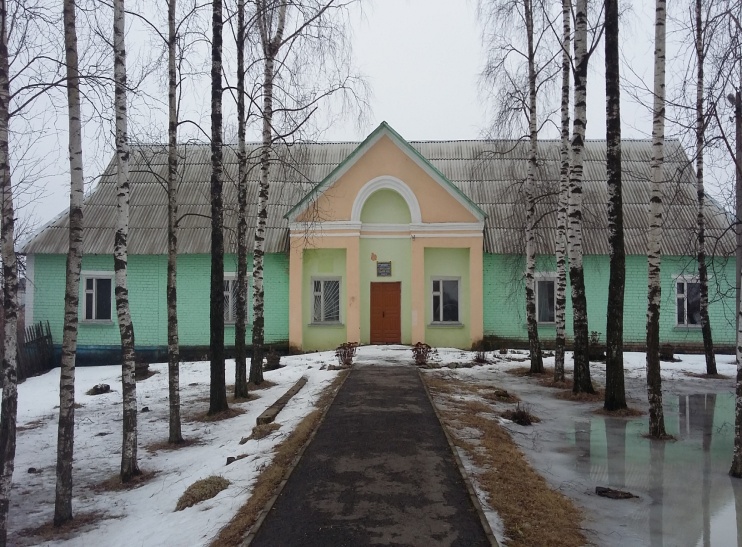 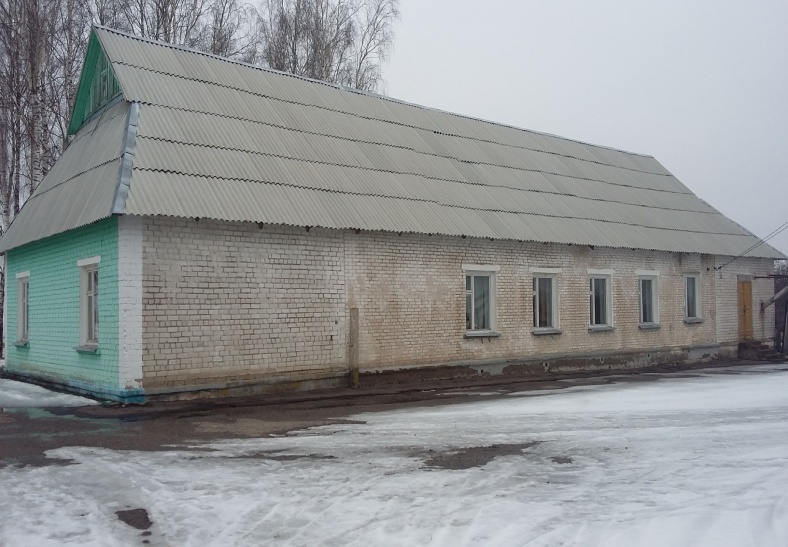 ОбъектОбъектЗдание бывшего Дома культурно-социальных услугЗдание бывшего Дома культурно-социальных услугЗдание бывшего Дома культурно-социальных услугЗдание бывшего Дома культурно-социальных услугЗдание бывшего Дома культурно-социальных услугЗдание бывшего Дома культурно-социальных услугЗдание бывшего Дома культурно-социальных услугАдресАдресМогилевская область, Горецкий район, Ленинский сельский совет, д. Страроселье, ул. Советская, 1Могилевская область, Горецкий район, Ленинский сельский совет, д. Страроселье, ул. Советская, 1Могилевская область, Горецкий район, Ленинский сельский совет, д. Страроселье, ул. Советская, 1Могилевская область, Горецкий район, Ленинский сельский совет, д. Страроселье, ул. Советская, 1Могилевская область, Горецкий район, Ленинский сельский совет, д. Страроселье, ул. Советская, 1Могилевская область, Горецкий район, Ленинский сельский совет, д. Страроселье, ул. Советская, 1Могилевская область, Горецкий район, Ленинский сельский совет, д. Страроселье, ул. Советская, 1Состав объекта:Состав объекта:Год постройкиГод постройкиГод постройкиГод постройкиГод постройкиГод постройкиОбщая площадь, м.кв.Дом культурно-социальных услугДом культурно-социальных услуг197119711971197119711971297,6Характеристика клубаХарактеристика клубаФундамент бетонный, стены  кирпичные, перекрытия чердачные железобетонные, полы дощатые, проемы оконные и дверные деревянные, крыша шиферная, внутренняя отделка стен – 40 % стен оштукатурено, окрашено, наружная отделка – оштукатурено, окрашено. Фундамент бетонный, стены  кирпичные, перекрытия чердачные железобетонные, полы дощатые, проемы оконные и дверные деревянные, крыша шиферная, внутренняя отделка стен – 40 % стен оштукатурено, окрашено, наружная отделка – оштукатурено, окрашено. Фундамент бетонный, стены  кирпичные, перекрытия чердачные железобетонные, полы дощатые, проемы оконные и дверные деревянные, крыша шиферная, внутренняя отделка стен – 40 % стен оштукатурено, окрашено, наружная отделка – оштукатурено, окрашено. Фундамент бетонный, стены  кирпичные, перекрытия чердачные железобетонные, полы дощатые, проемы оконные и дверные деревянные, крыша шиферная, внутренняя отделка стен – 40 % стен оштукатурено, окрашено, наружная отделка – оштукатурено, окрашено. Фундамент бетонный, стены  кирпичные, перекрытия чердачные железобетонные, полы дощатые, проемы оконные и дверные деревянные, крыша шиферная, внутренняя отделка стен – 40 % стен оштукатурено, окрашено, наружная отделка – оштукатурено, окрашено. Фундамент бетонный, стены  кирпичные, перекрытия чердачные железобетонные, полы дощатые, проемы оконные и дверные деревянные, крыша шиферная, внутренняя отделка стен – 40 % стен оштукатурено, окрашено, наружная отделка – оштукатурено, окрашено. Фундамент бетонный, стены  кирпичные, перекрытия чердачные железобетонные, полы дощатые, проемы оконные и дверные деревянные, крыша шиферная, внутренняя отделка стен – 40 % стен оштукатурено, окрашено, наружная отделка – оштукатурено, окрашено. Вспомогательные объекты и инженер сетиВспомогательные объекты и инженер сетиХолодная пристройка,  площадка, отопление – радиаторы чугунные, стальной трубопровод, водопровод есть, электроснабжение есть.Холодная пристройка,  площадка, отопление – радиаторы чугунные, стальной трубопровод, водопровод есть, электроснабжение есть.Холодная пристройка,  площадка, отопление – радиаторы чугунные, стальной трубопровод, водопровод есть, электроснабжение есть.Холодная пристройка,  площадка, отопление – радиаторы чугунные, стальной трубопровод, водопровод есть, электроснабжение есть.Холодная пристройка,  площадка, отопление – радиаторы чугунные, стальной трубопровод, водопровод есть, электроснабжение есть.Холодная пристройка,  площадка, отопление – радиаторы чугунные, стальной трубопровод, водопровод есть, электроснабжение есть.Холодная пристройка,  площадка, отопление – радиаторы чугунные, стальной трубопровод, водопровод есть, электроснабжение есть.Транспортная инфраструктура:Транспортная инфраструктура:Асфальтированная дорога, расстояние до г.Могилев - 110 км., до г.Орша - 65 км., до г.Горки - 20 км.Асфальтированная дорога, расстояние до г.Могилев - 110 км., до г.Орша - 65 км., до г.Горки - 20 км.Асфальтированная дорога, расстояние до г.Могилев - 110 км., до г.Орша - 65 км., до г.Горки - 20 км.Асфальтированная дорога, расстояние до г.Могилев - 110 км., до г.Орша - 65 км., до г.Горки - 20 км.Асфальтированная дорога, расстояние до г.Могилев - 110 км., до г.Орша - 65 км., до г.Горки - 20 км.Асфальтированная дорога, расстояние до г.Могилев - 110 км., до г.Орша - 65 км., до г.Горки - 20 км.Асфальтированная дорога, расстояние до г.Могилев - 110 км., до г.Орша - 65 км., до г.Горки - 20 км.Не используется с 01.01.2015 г. , 1 базовая величинаНе используется с 01.01.2015 г. , 1 базовая величинаНе используется с 01.01.2015 г. , 1 базовая величинаНе используется с 01.01.2015 г. , 1 базовая величинаНе используется с 01.01.2015 г. , 1 базовая величинаНе используется с 01.01.2015 г. , 1 базовая величинаНе используется с 01.01.2015 г. , 1 базовая величинаНе используется с 01.01.2015 г. , 1 базовая величинаНе используется с 01.01.2015 г. , 1 базовая величина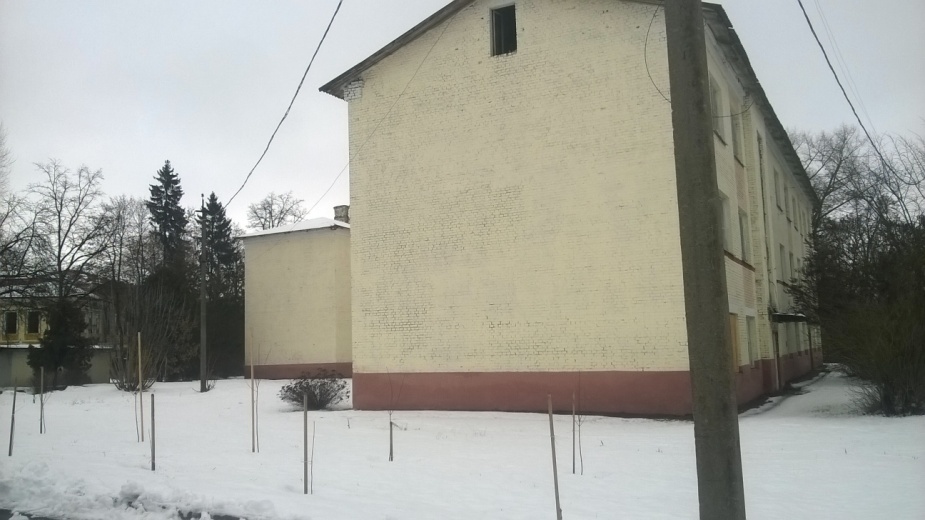 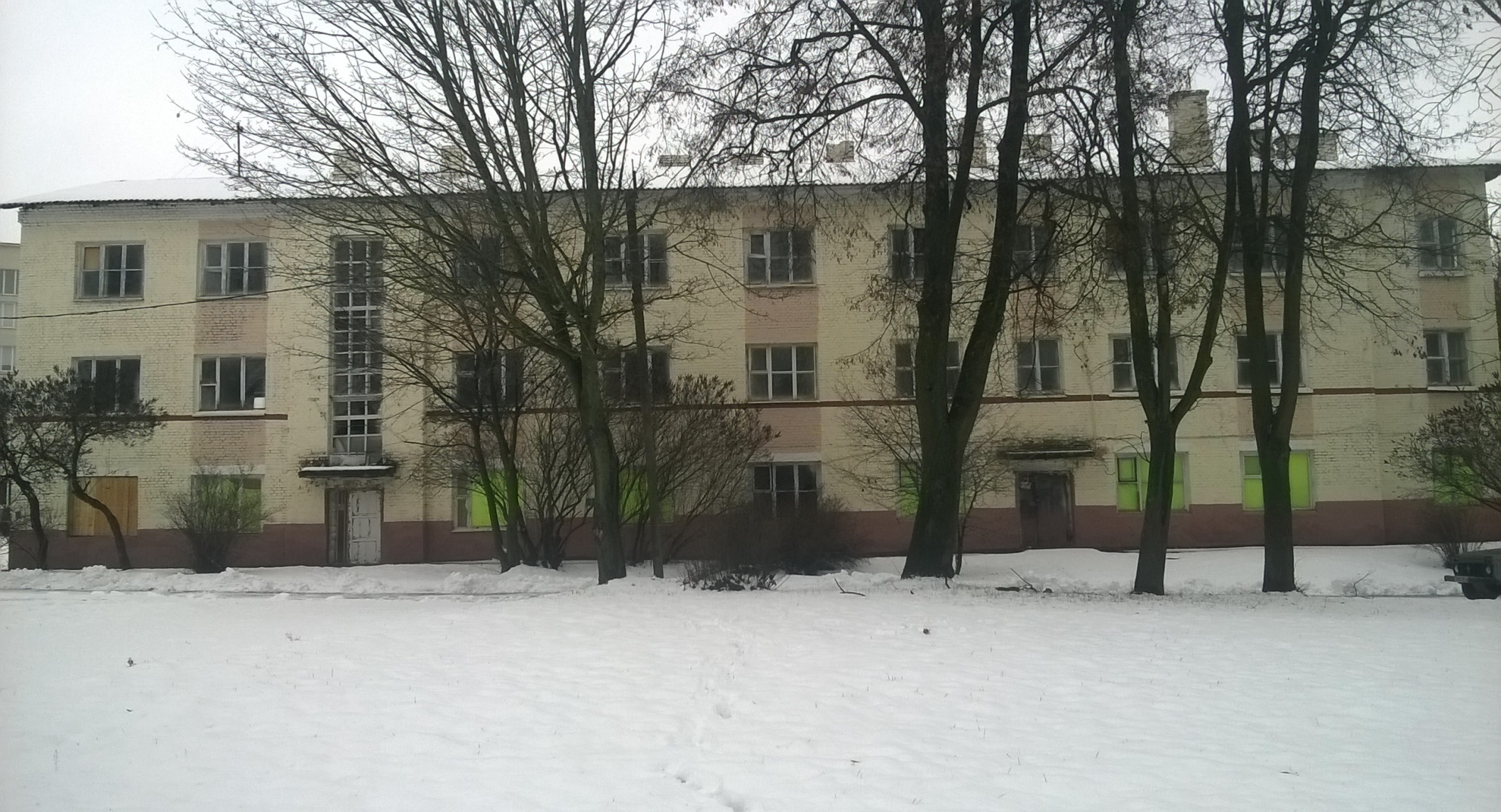 ОбъектОбъектЗдания неустановленного назначения (бывший многоквартирный жилой дом)Здания неустановленного назначения (бывший многоквартирный жилой дом)Здания неустановленного назначения (бывший многоквартирный жилой дом)Здания неустановленного назначения (бывший многоквартирный жилой дом)Здания неустановленного назначения (бывший многоквартирный жилой дом)Здания неустановленного назначения (бывший многоквартирный жилой дом)Здания неустановленного назначения (бывший многоквартирный жилой дом)АдресАдресМогилевская область, г. Горки, ул. Мичурина, д.3Могилевская область, г. Горки, ул. Мичурина, д.3Могилевская область, г. Горки, ул. Мичурина, д.3Могилевская область, г. Горки, ул. Мичурина, д.3Могилевская область, г. Горки, ул. Мичурина, д.3Могилевская область, г. Горки, ул. Мичурина, д.3Могилевская область, г. Горки, ул. Мичурина, д.3Состав объекта:Состав объекта:Год постройкиГод постройкиГод постройкиГод постройкиГод постройкиГод постройкиОбщая площадь, м.кв.Объект по ул. Мичурина, д.3Объект по ул. Мичурина, д.31932193219321932193219321543,1Характеристика объекта по ул. Мичурина, д.3Характеристика объекта по ул. Мичурина, д.3Фундамент бетонный, стены  внутренние - деревянные, наружные - кирпичные, перекрытия чердачные деревянные, полы дощатые, проемы оконные и дверные деревянные, крыша шиферная. Фундамент бетонный, стены  внутренние - деревянные, наружные - кирпичные, перекрытия чердачные деревянные, полы дощатые, проемы оконные и дверные деревянные, крыша шиферная. Фундамент бетонный, стены  внутренние - деревянные, наружные - кирпичные, перекрытия чердачные деревянные, полы дощатые, проемы оконные и дверные деревянные, крыша шиферная. Фундамент бетонный, стены  внутренние - деревянные, наружные - кирпичные, перекрытия чердачные деревянные, полы дощатые, проемы оконные и дверные деревянные, крыша шиферная. Фундамент бетонный, стены  внутренние - деревянные, наружные - кирпичные, перекрытия чердачные деревянные, полы дощатые, проемы оконные и дверные деревянные, крыша шиферная. Фундамент бетонный, стены  внутренние - деревянные, наружные - кирпичные, перекрытия чердачные деревянные, полы дощатые, проемы оконные и дверные деревянные, крыша шиферная. Фундамент бетонный, стены  внутренние - деревянные, наружные - кирпичные, перекрытия чердачные деревянные, полы дощатые, проемы оконные и дверные деревянные, крыша шиферная. Вспомогательные объекты и инженер сетиВспомогательные объекты и инженер сетиКанализационная сеть - центральная, водопровод есть, электроснабжение есть.Канализационная сеть - центральная, водопровод есть, электроснабжение есть.Канализационная сеть - центральная, водопровод есть, электроснабжение есть.Канализационная сеть - центральная, водопровод есть, электроснабжение есть.Канализационная сеть - центральная, водопровод есть, электроснабжение есть.Канализационная сеть - центральная, водопровод есть, электроснабжение есть.Канализационная сеть - центральная, водопровод есть, электроснабжение есть.Транспортная инфраструктура:Транспортная инфраструктура:Асфальтированная дорога, расстояние до г.Могилев - 110 км., до г.Орша - 65 км., до г.Горки - 20 км.Асфальтированная дорога, расстояние до г.Могилев - 110 км., до г.Орша - 65 км., до г.Горки - 20 км.Асфальтированная дорога, расстояние до г.Могилев - 110 км., до г.Орша - 65 км., до г.Горки - 20 км.Асфальтированная дорога, расстояние до г.Могилев - 110 км., до г.Орша - 65 км., до г.Горки - 20 км.Асфальтированная дорога, расстояние до г.Могилев - 110 км., до г.Орша - 65 км., до г.Горки - 20 км.Асфальтированная дорога, расстояние до г.Могилев - 110 км., до г.Орша - 65 км., до г.Горки - 20 км.Асфальтированная дорога, расстояние до г.Могилев - 110 км., до г.Орша - 65 км., до г.Горки - 20 км.Не используется с 01.01.2015 г., объекты являются историко-культурной ценностью, 1 базовая величинаНе используется с 01.01.2015 г., объекты являются историко-культурной ценностью, 1 базовая величинаНе используется с 01.01.2015 г., объекты являются историко-культурной ценностью, 1 базовая величинаНе используется с 01.01.2015 г., объекты являются историко-культурной ценностью, 1 базовая величинаНе используется с 01.01.2015 г., объекты являются историко-культурной ценностью, 1 базовая величинаНе используется с 01.01.2015 г., объекты являются историко-культурной ценностью, 1 базовая величинаНе используется с 01.01.2015 г., объекты являются историко-культурной ценностью, 1 базовая величинаНе используется с 01.01.2015 г., объекты являются историко-культурной ценностью, 1 базовая величинаНе используется с 01.01.2015 г., объекты являются историко-культурной ценностью, 1 базовая величина                                                                                                                                                                          .                                                                                                                                                                                .                                                                                                                                                                                .                                                                                                                                                                                .                                                                                                                                                                                .                                                                                                                                                                                .                                                                                                                                                                                .                                                                                                                                                                                .                                                                                                                                                                                .      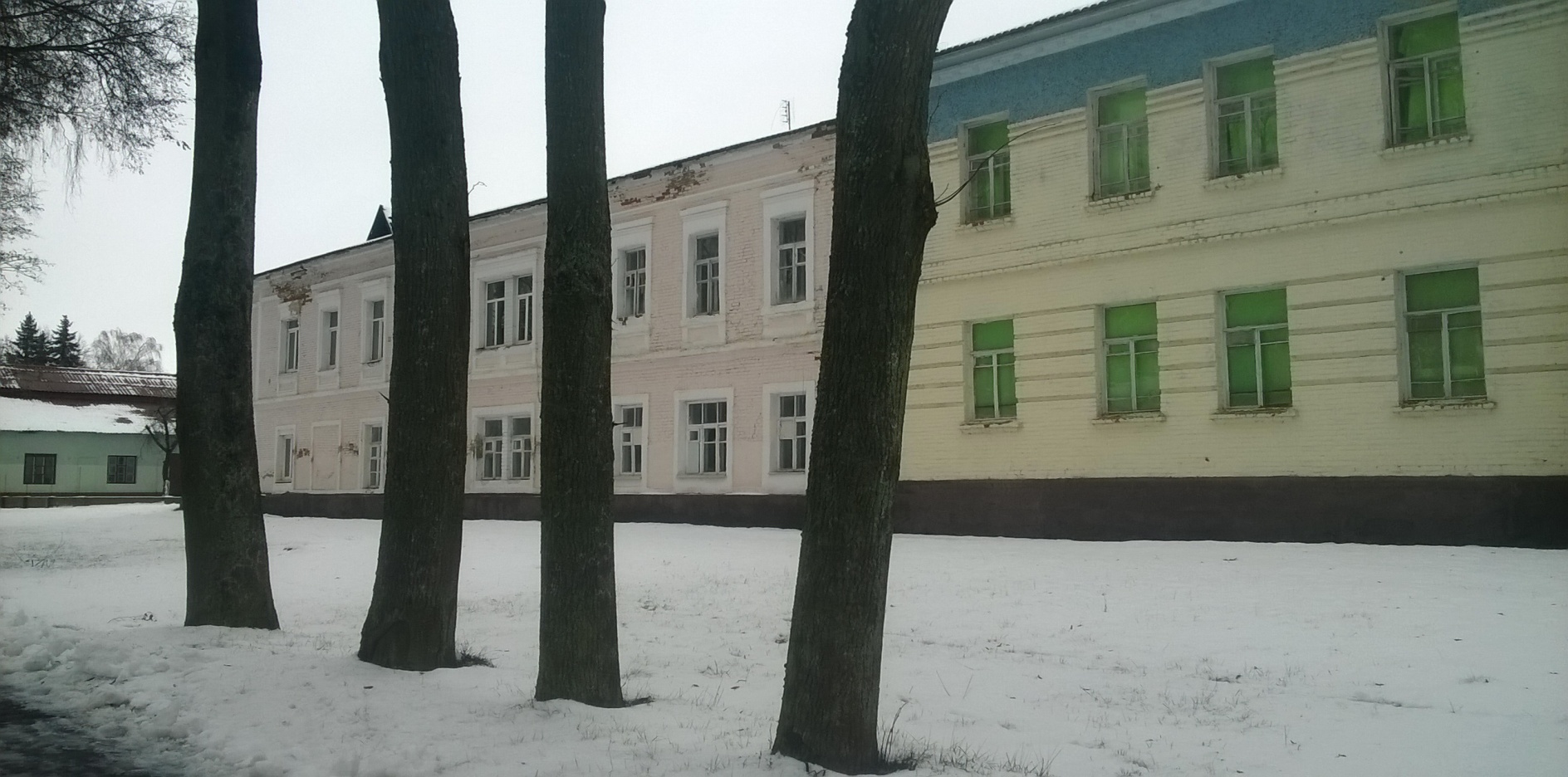 ОбъектыОбъектыЗдания неустановленного назначения (бывшие многоквартирные жилые дома)Здания неустановленного назначения (бывшие многоквартирные жилые дома)Здания неустановленного назначения (бывшие многоквартирные жилые дома)Здания неустановленного назначения (бывшие многоквартирные жилые дома)Здания неустановленного назначения (бывшие многоквартирные жилые дома)Здания неустановленного назначения (бывшие многоквартирные жилые дома)Здания неустановленного назначения (бывшие многоквартирные жилые дома)АдресАдресМогилевская область, г. Горки, ул. Тимирязева, д. 4, ул. Тимирязева, д.6Могилевская область, г. Горки, ул. Тимирязева, д. 4, ул. Тимирязева, д.6Могилевская область, г. Горки, ул. Тимирязева, д. 4, ул. Тимирязева, д.6Могилевская область, г. Горки, ул. Тимирязева, д. 4, ул. Тимирязева, д.6Могилевская область, г. Горки, ул. Тимирязева, д. 4, ул. Тимирязева, д.6Могилевская область, г. Горки, ул. Тимирязева, д. 4, ул. Тимирязева, д.6Могилевская область, г. Горки, ул. Тимирязева, д. 4, ул. Тимирязева, д.6Состав объекта:Состав объекта:Год постройкиГод постройкиГод постройкиГод постройкиОбщая площадь, м.кв.Общая площадь, м.кв.Общая площадь, м.кв.Объект по ул. Тимирязева, д. 4Объект по ул. Тимирязева, д. 41912-19131912-19131912-19131912-1913732,7732,7732,7Объект по ул. Тимирязева, д.6Объект по ул. Тимирязева, д.618551855185518551050,91050,91050,9Характеристика объекта по ул. Тимирязева, д. 4Характеристика объекта по ул. Тимирязева, д. 4Фундамент бетонный, стены  внутренние - деревянные, наружные - кирпичные, перекрытия чердачные деревянные, полы дощатые, проемы оконные и дверные деревянные, крыша шиферная.Фундамент бетонный, стены  внутренние - деревянные, наружные - кирпичные, перекрытия чердачные деревянные, полы дощатые, проемы оконные и дверные деревянные, крыша шиферная.Фундамент бетонный, стены  внутренние - деревянные, наружные - кирпичные, перекрытия чердачные деревянные, полы дощатые, проемы оконные и дверные деревянные, крыша шиферная.Фундамент бетонный, стены  внутренние - деревянные, наружные - кирпичные, перекрытия чердачные деревянные, полы дощатые, проемы оконные и дверные деревянные, крыша шиферная.Фундамент бетонный, стены  внутренние - деревянные, наружные - кирпичные, перекрытия чердачные деревянные, полы дощатые, проемы оконные и дверные деревянные, крыша шиферная.Фундамент бетонный, стены  внутренние - деревянные, наружные - кирпичные, перекрытия чердачные деревянные, полы дощатые, проемы оконные и дверные деревянные, крыша шиферная.Фундамент бетонный, стены  внутренние - деревянные, наружные - кирпичные, перекрытия чердачные деревянные, полы дощатые, проемы оконные и дверные деревянные, крыша шиферная.Характеристика объекта по ул. Тимирязева, д. 6Характеристика объекта по ул. Тимирязева, д. 6Фундамент бетонный, стены  внутренние - деревянные, наружные - кирпичные, перекрытия чердачные деревянные, полы дощатые, проемы оконные и дверные деревянные, крыша шиферная.Фундамент бетонный, стены  внутренние - деревянные, наружные - кирпичные, перекрытия чердачные деревянные, полы дощатые, проемы оконные и дверные деревянные, крыша шиферная.Фундамент бетонный, стены  внутренние - деревянные, наружные - кирпичные, перекрытия чердачные деревянные, полы дощатые, проемы оконные и дверные деревянные, крыша шиферная.Фундамент бетонный, стены  внутренние - деревянные, наружные - кирпичные, перекрытия чердачные деревянные, полы дощатые, проемы оконные и дверные деревянные, крыша шиферная.Фундамент бетонный, стены  внутренние - деревянные, наружные - кирпичные, перекрытия чердачные деревянные, полы дощатые, проемы оконные и дверные деревянные, крыша шиферная.Фундамент бетонный, стены  внутренние - деревянные, наружные - кирпичные, перекрытия чердачные деревянные, полы дощатые, проемы оконные и дверные деревянные, крыша шиферная.Фундамент бетонный, стены  внутренние - деревянные, наружные - кирпичные, перекрытия чердачные деревянные, полы дощатые, проемы оконные и дверные деревянные, крыша шиферная.Вспомогательные объекты и инженер сетиВспомогательные объекты и инженер сетиКанализационная сеть - центральная, водопровод есть, электроснабжение есть.Канализационная сеть - центральная, водопровод есть, электроснабжение есть.Канализационная сеть - центральная, водопровод есть, электроснабжение есть.Канализационная сеть - центральная, водопровод есть, электроснабжение есть.Канализационная сеть - центральная, водопровод есть, электроснабжение есть.Канализационная сеть - центральная, водопровод есть, электроснабжение есть.Канализационная сеть - центральная, водопровод есть, электроснабжение есть.Транспортная инфраструктура:Транспортная инфраструктура:Асфальтированная дорога, расстояние до г.Могилев - 110 км., до г.Орша - 65 км., до г.Горки - 20 км.Асфальтированная дорога, расстояние до г.Могилев - 110 км., до г.Орша - 65 км., до г.Горки - 20 км.Асфальтированная дорога, расстояние до г.Могилев - 110 км., до г.Орша - 65 км., до г.Горки - 20 км.Асфальтированная дорога, расстояние до г.Могилев - 110 км., до г.Орша - 65 км., до г.Горки - 20 км.Асфальтированная дорога, расстояние до г.Могилев - 110 км., до г.Орша - 65 км., до г.Горки - 20 км.Асфальтированная дорога, расстояние до г.Могилев - 110 км., до г.Орша - 65 км., до г.Горки - 20 км.Асфальтированная дорога, расстояние до г.Могилев - 110 км., до г.Орша - 65 км., до г.Горки - 20 км.Не используются с 01.12.2015 г., объекты являются историко-культурными ценностями, 1 базовая величинаНе используются с 01.12.2015 г., объекты являются историко-культурными ценностями, 1 базовая величинаНе используются с 01.12.2015 г., объекты являются историко-культурными ценностями, 1 базовая величинаНе используются с 01.12.2015 г., объекты являются историко-культурными ценностями, 1 базовая величинаНе используются с 01.12.2015 г., объекты являются историко-культурными ценностями, 1 базовая величинаНе используются с 01.12.2015 г., объекты являются историко-культурными ценностями, 1 базовая величинаНе используются с 01.12.2015 г., объекты являются историко-культурными ценностями, 1 базовая величинаНе используются с 01.12.2015 г., объекты являются историко-культурными ценностями, 1 базовая величинаНе используются с 01.12.2015 г., объекты являются историко-культурными ценностями, 1 базовая величина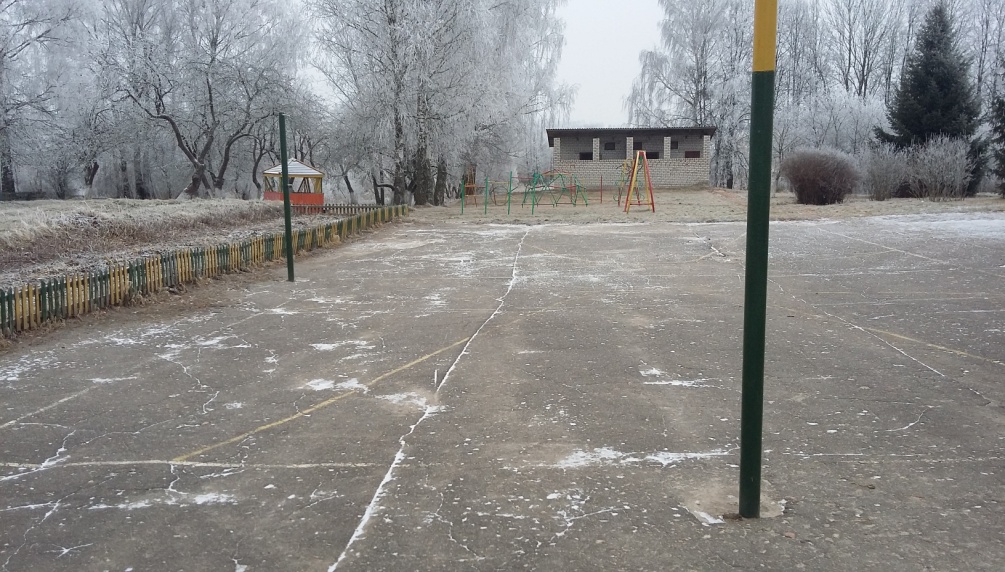 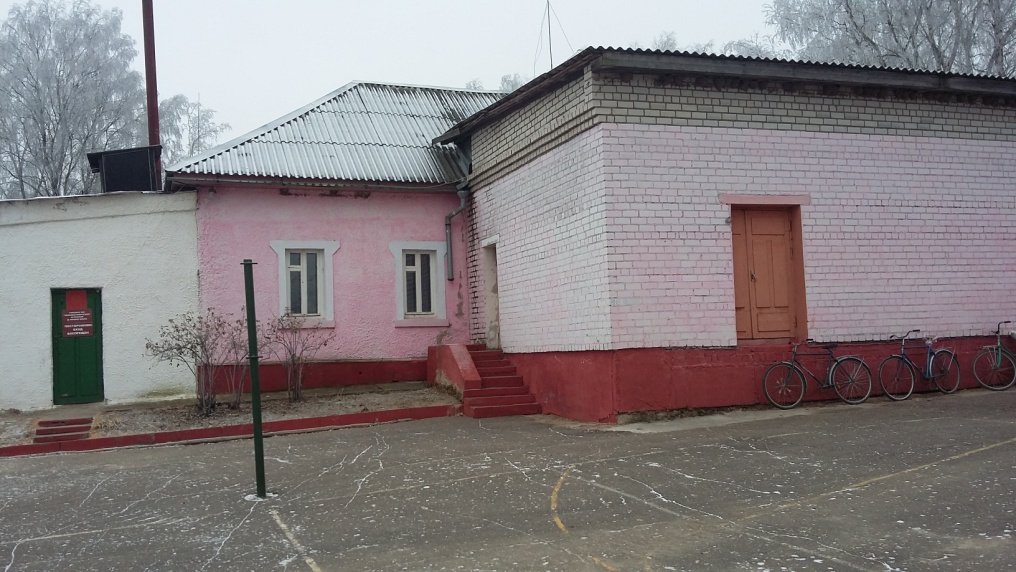 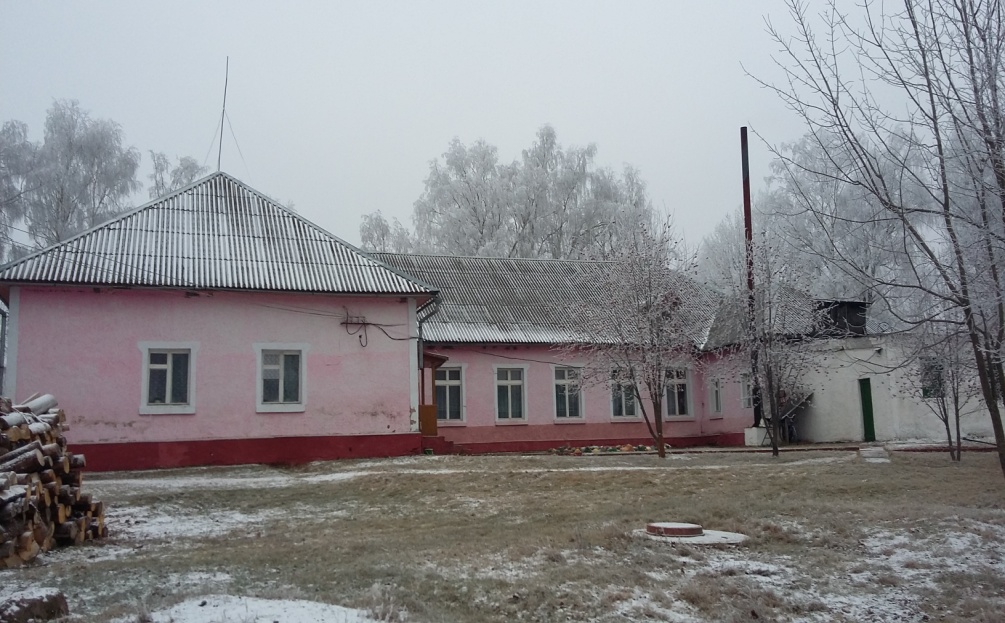 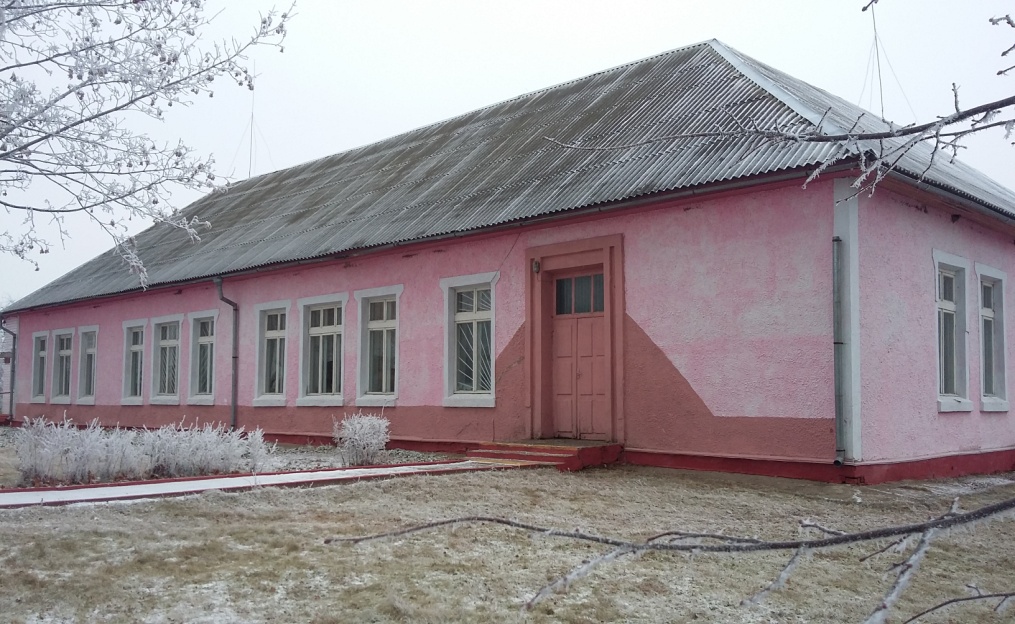  .                                                                                                                                                                        . .                                                                                                                                                                        . .                                                                                                                                                                        . .                                                                                                                                                                        . .                                                                                                                                                                        . .                                                                                                                                                                        . .                                                                                                                                                                        . .                                                                                                                                                                        . .                                                                                                                                                                        .ОбъектОбъектКомплекс зданий бывшей школы в д.ЮрковоКомплекс зданий бывшей школы в д.ЮрковоКомплекс зданий бывшей школы в д.ЮрковоКомплекс зданий бывшей школы в д.ЮрковоКомплекс зданий бывшей школы в д.ЮрковоКомплекс зданий бывшей школы в д.ЮрковоКомплекс зданий бывшей школы в д.ЮрковоАдресАдресМогилевская область, Горецкий район, Савский сельский совет,               д. ЮрковоМогилевская область, Горецкий район, Савский сельский совет,               д. ЮрковоМогилевская область, Горецкий район, Савский сельский совет,               д. ЮрковоМогилевская область, Горецкий район, Савский сельский совет,               д. ЮрковоМогилевская область, Горецкий район, Савский сельский совет,               д. ЮрковоМогилевская область, Горецкий район, Савский сельский совет,               д. ЮрковоМогилевская область, Горецкий район, Савский сельский совет,               д. ЮрковоСостав объекта:Состав объекта:Год постройкиГод постройкиГод постройкиГод постройкиГод постройкиГод постройкиОбщая площадь, м.кв.Школа, сарай, уборная, котельнаяШкола, сарай, уборная, котельная193919391939193919391939520,4Характеристика школыХарактеристика школыФундамент бетонный, стены  кирпичные, перекрытия чердачные железобетонные, полы дощатые, проемы оконные и дверные деревянные, крыша шиферная, внутренняя отделка стен – оштукатурено, окрашено, наружная отделка – оштукатурено, окрашено. Фундамент бетонный, стены  кирпичные, перекрытия чердачные железобетонные, полы дощатые, проемы оконные и дверные деревянные, крыша шиферная, внутренняя отделка стен – оштукатурено, окрашено, наружная отделка – оштукатурено, окрашено. Фундамент бетонный, стены  кирпичные, перекрытия чердачные железобетонные, полы дощатые, проемы оконные и дверные деревянные, крыша шиферная, внутренняя отделка стен – оштукатурено, окрашено, наружная отделка – оштукатурено, окрашено. Фундамент бетонный, стены  кирпичные, перекрытия чердачные железобетонные, полы дощатые, проемы оконные и дверные деревянные, крыша шиферная, внутренняя отделка стен – оштукатурено, окрашено, наружная отделка – оштукатурено, окрашено. Фундамент бетонный, стены  кирпичные, перекрытия чердачные железобетонные, полы дощатые, проемы оконные и дверные деревянные, крыша шиферная, внутренняя отделка стен – оштукатурено, окрашено, наружная отделка – оштукатурено, окрашено. Фундамент бетонный, стены  кирпичные, перекрытия чердачные железобетонные, полы дощатые, проемы оконные и дверные деревянные, крыша шиферная, внутренняя отделка стен – оштукатурено, окрашено, наружная отделка – оштукатурено, окрашено. Фундамент бетонный, стены  кирпичные, перекрытия чердачные железобетонные, полы дощатые, проемы оконные и дверные деревянные, крыша шиферная, внутренняя отделка стен – оштукатурено, окрашено, наружная отделка – оштукатурено, окрашено. Вспомогательные объекты и инженер сетиВспомогательные объекты и инженер сетиХолодная пристройка,  площадка, отопление – радиаторы чугунные, собственная котельная на твердом топливе, стальной трубопровод, водопровод есть, электроснабжение есть, канализация местная, выгребная (уборная - кирпичная).Холодная пристройка,  площадка, отопление – радиаторы чугунные, собственная котельная на твердом топливе, стальной трубопровод, водопровод есть, электроснабжение есть, канализация местная, выгребная (уборная - кирпичная).Холодная пристройка,  площадка, отопление – радиаторы чугунные, собственная котельная на твердом топливе, стальной трубопровод, водопровод есть, электроснабжение есть, канализация местная, выгребная (уборная - кирпичная).Холодная пристройка,  площадка, отопление – радиаторы чугунные, собственная котельная на твердом топливе, стальной трубопровод, водопровод есть, электроснабжение есть, канализация местная, выгребная (уборная - кирпичная).Холодная пристройка,  площадка, отопление – радиаторы чугунные, собственная котельная на твердом топливе, стальной трубопровод, водопровод есть, электроснабжение есть, канализация местная, выгребная (уборная - кирпичная).Холодная пристройка,  площадка, отопление – радиаторы чугунные, собственная котельная на твердом топливе, стальной трубопровод, водопровод есть, электроснабжение есть, канализация местная, выгребная (уборная - кирпичная).Холодная пристройка,  площадка, отопление – радиаторы чугунные, собственная котельная на твердом топливе, стальной трубопровод, водопровод есть, электроснабжение есть, канализация местная, выгребная (уборная - кирпичная).Транспортная инфраструктура:Транспортная инфраструктура:Асфальтированная дорога, расстояние до г.Могилев - 95 км., до г.Орша - 30 км., до г.Горки - 15 км.Асфальтированная дорога, расстояние до г.Могилев - 95 км., до г.Орша - 30 км., до г.Горки - 15 км.Асфальтированная дорога, расстояние до г.Могилев - 95 км., до г.Орша - 30 км., до г.Горки - 15 км.Асфальтированная дорога, расстояние до г.Могилев - 95 км., до г.Орша - 30 км., до г.Горки - 15 км.Асфальтированная дорога, расстояние до г.Могилев - 95 км., до г.Орша - 30 км., до г.Горки - 15 км.Асфальтированная дорога, расстояние до г.Могилев - 95 км., до г.Орша - 30 км., до г.Горки - 15 км.Асфальтированная дорога, расстояние до г.Могилев - 95 км., до г.Орша - 30 км., до г.Горки - 15 км.Не используется с 01.12.2015 г., 1 базовая величинаНе используется с 01.12.2015 г., 1 базовая величинаНе используется с 01.12.2015 г., 1 базовая величинаНе используется с 01.12.2015 г., 1 базовая величинаНе используется с 01.12.2015 г., 1 базовая величинаНе используется с 01.12.2015 г., 1 базовая величинаНе используется с 01.12.2015 г., 1 базовая величинаНе используется с 01.12.2015 г., 1 базовая величинаНе используется с 01.12.2015 г., 1 базовая величина.                                                                                                                                                                                     ..                                                                                                                                                                                     ..                                                                                                                                                                                     ..                                                                                                                                                                                     ..                                                                                                                                                                                     ..                                                                                                                                                                                     ..                                                                                                                                                                                     ..                                                                                                                                                                                     ..                                                                                                                                                                                     .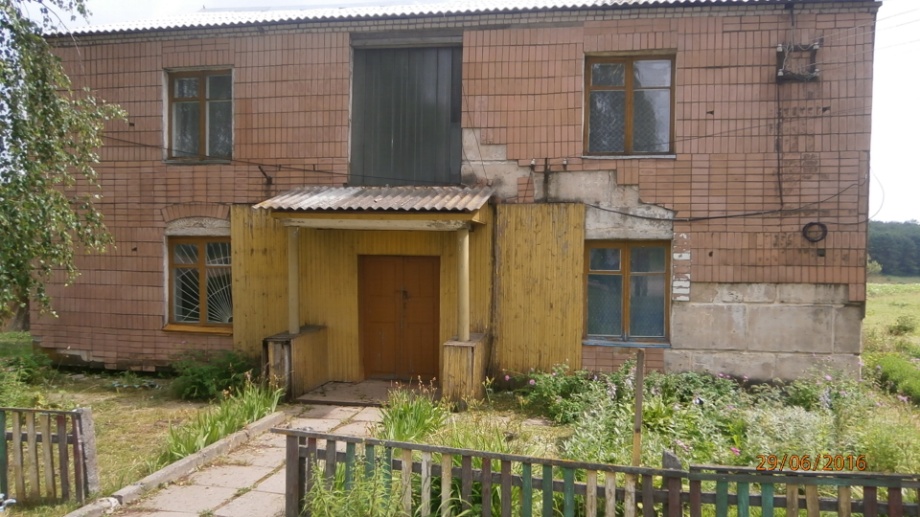 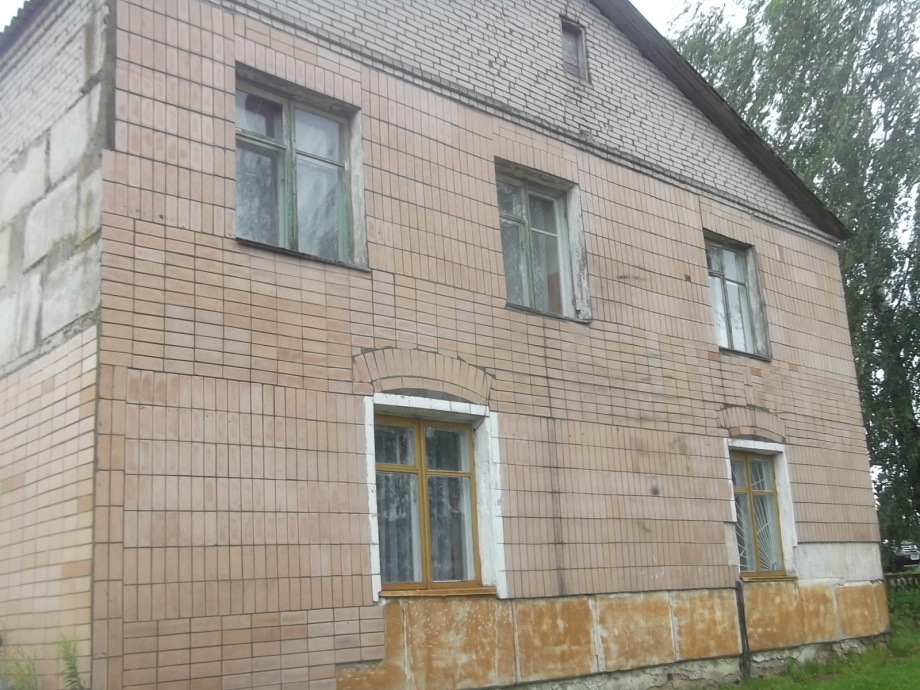 ОбъектОбъектЗдание клубаЗдание клубаЗдание клубаЗдание клубаЗдание клубаЗдание клубаЗдание клубаЗдание клубаАдресАдресМогилевская область, Горецкий район, Паршинский сельсовет,д.Буды, ул. Восточная, д. 70Могилевская область, Горецкий район, Паршинский сельсовет,д.Буды, ул. Восточная, д. 70Могилевская область, Горецкий район, Паршинский сельсовет,д.Буды, ул. Восточная, д. 70Могилевская область, Горецкий район, Паршинский сельсовет,д.Буды, ул. Восточная, д. 70Могилевская область, Горецкий район, Паршинский сельсовет,д.Буды, ул. Восточная, д. 70Могилевская область, Горецкий район, Паршинский сельсовет,д.Буды, ул. Восточная, д. 70Могилевская область, Горецкий район, Паршинский сельсовет,д.Буды, ул. Восточная, д. 70Могилевская область, Горецкий район, Паршинский сельсовет,д.Буды, ул. Восточная, д. 70Состав объекта:Состав объекта:Год постройкиГод постройкиГод постройкиОбщая площадь, м.кв.Общая площадь, м.кв.Общая площадь, м.кв.Общая площадь, м.кв.Общая площадь, м.кв.КлубКлуб197819781978265,5265,5265,5265,5265,5Характеристика объектаХарактеристика объектаФундамент бетонный, стены  кирпичные, перекрытие железобетонное, полы дощатые, проемы оконные деревянные, крыша асбестоцементный лист, наружная отделка стен – облицовка керамической плиткой, внутренняя отделка стен - оштукатурено, окрашено. Фундамент бетонный, стены  кирпичные, перекрытие железобетонное, полы дощатые, проемы оконные деревянные, крыша асбестоцементный лист, наружная отделка стен – облицовка керамической плиткой, внутренняя отделка стен - оштукатурено, окрашено. Фундамент бетонный, стены  кирпичные, перекрытие железобетонное, полы дощатые, проемы оконные деревянные, крыша асбестоцементный лист, наружная отделка стен – облицовка керамической плиткой, внутренняя отделка стен - оштукатурено, окрашено. Фундамент бетонный, стены  кирпичные, перекрытие железобетонное, полы дощатые, проемы оконные деревянные, крыша асбестоцементный лист, наружная отделка стен – облицовка керамической плиткой, внутренняя отделка стен - оштукатурено, окрашено. Фундамент бетонный, стены  кирпичные, перекрытие железобетонное, полы дощатые, проемы оконные деревянные, крыша асбестоцементный лист, наружная отделка стен – облицовка керамической плиткой, внутренняя отделка стен - оштукатурено, окрашено. Фундамент бетонный, стены  кирпичные, перекрытие железобетонное, полы дощатые, проемы оконные деревянные, крыша асбестоцементный лист, наружная отделка стен – облицовка керамической плиткой, внутренняя отделка стен - оштукатурено, окрашено. Фундамент бетонный, стены  кирпичные, перекрытие железобетонное, полы дощатые, проемы оконные деревянные, крыша асбестоцементный лист, наружная отделка стен – облицовка керамической плиткой, внутренняя отделка стен - оштукатурено, окрашено. Фундамент бетонный, стены  кирпичные, перекрытие железобетонное, полы дощатые, проемы оконные деревянные, крыша асбестоцементный лист, наружная отделка стен – облицовка керамической плиткой, внутренняя отделка стен - оштукатурено, окрашено. Вспомогательные объекты и инженер сетиВспомогательные объекты и инженер сети Водопровода нет, электроснабжение централизованное, канализации нет. Водопровода нет, электроснабжение централизованное, канализации нет. Водопровода нет, электроснабжение централизованное, канализации нет. Водопровода нет, электроснабжение централизованное, канализации нет. Водопровода нет, электроснабжение централизованное, канализации нет. Водопровода нет, электроснабжение централизованное, канализации нет. Водопровода нет, электроснабжение централизованное, канализации нет. Водопровода нет, электроснабжение централизованное, канализации нет.Транспортная инфраструктура:Транспортная инфраструктура:Асфальтированная дорога, расстояние до г.Могилев - 80 км., до г.Орша - 50 км.Асфальтированная дорога, расстояние до г.Могилев - 80 км., до г.Орша - 50 км.Асфальтированная дорога, расстояние до г.Могилев - 80 км., до г.Орша - 50 км.Асфальтированная дорога, расстояние до г.Могилев - 80 км., до г.Орша - 50 км.Асфальтированная дорога, расстояние до г.Могилев - 80 км., до г.Орша - 50 км.Асфальтированная дорога, расстояние до г.Могилев - 80 км., до г.Орша - 50 км.Асфальтированная дорога, расстояние до г.Могилев - 80 км., до г.Орша - 50 км.Асфальтированная дорога, расстояние до г.Могилев - 80 км., до г.Орша - 50 км.Не используется с 01.07.2016 г., 1 базовая величинаНе используется с 01.07.2016 г., 1 базовая величинаНе используется с 01.07.2016 г., 1 базовая величинаНе используется с 01.07.2016 г., 1 базовая величинаНе используется с 01.07.2016 г., 1 базовая величинаНе используется с 01.07.2016 г., 1 базовая величинаНе используется с 01.07.2016 г., 1 базовая величинаНе используется с 01.07.2016 г., 1 базовая величинаНе используется с 01.07.2016 г., 1 базовая величинаНе используется с 01.07.2016 г., 1 базовая величина.                                                                                                                                                                                        ..                                                                                                                                                                                        ..                                                                                                                                                                                        ..                                                                                                                                                                                        ..                                                                                                                                                                                        ..                                                                                                                                                                                        ..                                                                                                                                                                                        ..                                                                                                                                                                                        ..                                                                                                                                                                                        ..                                                                                                                                                                                        .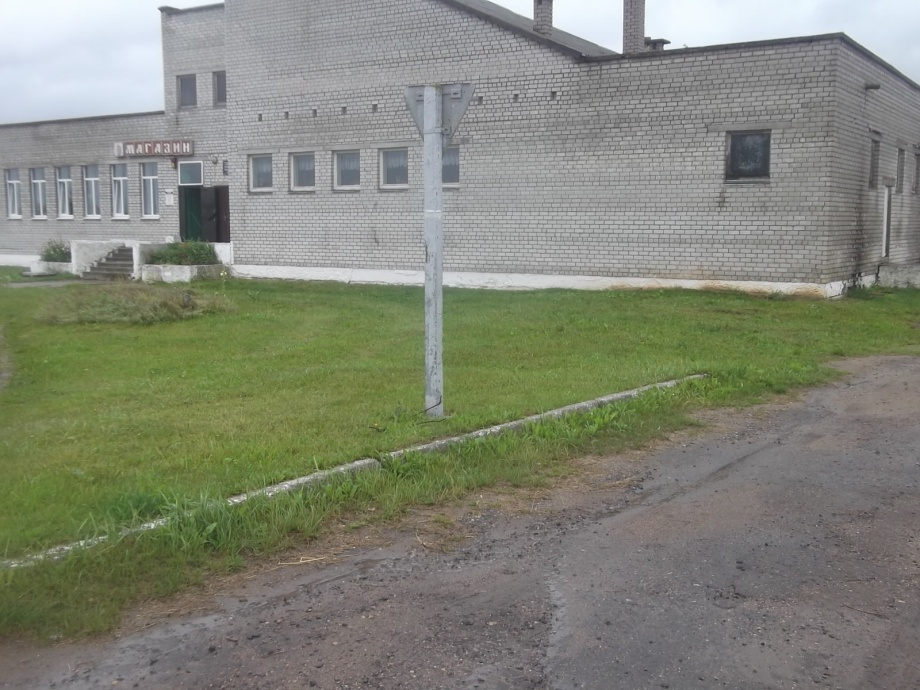 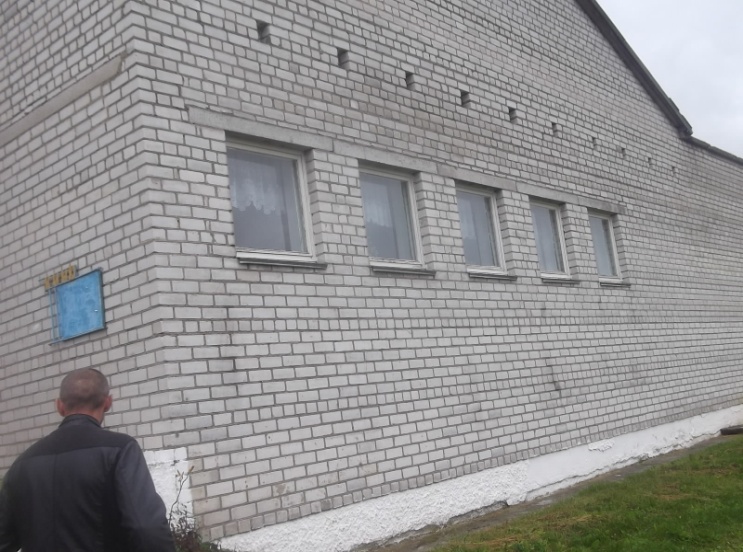 ОбъектОбъектЗдание клубаЗдание клубаЗдание клубаЗдание клубаЗдание клубаЗдание клубаЗдание клубаЗдание клубаАдресАдресМогилевская область, Горецкий район, Добровский сельсовет,д.Комаровичи, ул. Солнечная, д. 33Могилевская область, Горецкий район, Добровский сельсовет,д.Комаровичи, ул. Солнечная, д. 33Могилевская область, Горецкий район, Добровский сельсовет,д.Комаровичи, ул. Солнечная, д. 33Могилевская область, Горецкий район, Добровский сельсовет,д.Комаровичи, ул. Солнечная, д. 33Могилевская область, Горецкий район, Добровский сельсовет,д.Комаровичи, ул. Солнечная, д. 33Могилевская область, Горецкий район, Добровский сельсовет,д.Комаровичи, ул. Солнечная, д. 33Могилевская область, Горецкий район, Добровский сельсовет,д.Комаровичи, ул. Солнечная, д. 33Могилевская область, Горецкий район, Добровский сельсовет,д.Комаровичи, ул. Солнечная, д. 33Состав объекта:Состав объекта:Год постройкиГод постройкиГод постройкиОбщая площадь, м.кв.Общая площадь, м.кв.Общая площадь, м.кв.Общая площадь, м.кв.Общая площадь, м.кв.КлубКлуб196019601960304,9304,9304,9304,9304,9Характеристика объектаХарактеристика объектаФундамент бетонный, стены  кирпичные, перекрытие железобетонное, полы – бетон, цемент, керамическая плитка; проемы оконные деревянные, крыша – рулонные кровельные материалы, внутренняя отделка стен - оштукатурено, окрашено. Фундамент бетонный, стены  кирпичные, перекрытие железобетонное, полы – бетон, цемент, керамическая плитка; проемы оконные деревянные, крыша – рулонные кровельные материалы, внутренняя отделка стен - оштукатурено, окрашено. Фундамент бетонный, стены  кирпичные, перекрытие железобетонное, полы – бетон, цемент, керамическая плитка; проемы оконные деревянные, крыша – рулонные кровельные материалы, внутренняя отделка стен - оштукатурено, окрашено. Фундамент бетонный, стены  кирпичные, перекрытие железобетонное, полы – бетон, цемент, керамическая плитка; проемы оконные деревянные, крыша – рулонные кровельные материалы, внутренняя отделка стен - оштукатурено, окрашено. Фундамент бетонный, стены  кирпичные, перекрытие железобетонное, полы – бетон, цемент, керамическая плитка; проемы оконные деревянные, крыша – рулонные кровельные материалы, внутренняя отделка стен - оштукатурено, окрашено. Фундамент бетонный, стены  кирпичные, перекрытие железобетонное, полы – бетон, цемент, керамическая плитка; проемы оконные деревянные, крыша – рулонные кровельные материалы, внутренняя отделка стен - оштукатурено, окрашено. Фундамент бетонный, стены  кирпичные, перекрытие железобетонное, полы – бетон, цемент, керамическая плитка; проемы оконные деревянные, крыша – рулонные кровельные материалы, внутренняя отделка стен - оштукатурено, окрашено. Фундамент бетонный, стены  кирпичные, перекрытие железобетонное, полы – бетон, цемент, керамическая плитка; проемы оконные деревянные, крыша – рулонные кровельные материалы, внутренняя отделка стен - оштукатурено, окрашено. Вспомогательные объекты и инженер сетиВспомогательные объекты и инженер сети Водопровода есть, электроснабжение централизованное, канализации есть, отопление центральное.. Водопровода есть, электроснабжение централизованное, канализации есть, отопление центральное.. Водопровода есть, электроснабжение централизованное, канализации есть, отопление центральное.. Водопровода есть, электроснабжение централизованное, канализации есть, отопление центральное.. Водопровода есть, электроснабжение централизованное, канализации есть, отопление центральное.. Водопровода есть, электроснабжение централизованное, канализации есть, отопление центральное.. Водопровода есть, электроснабжение централизованное, канализации есть, отопление центральное.. Водопровода есть, электроснабжение централизованное, канализации есть, отопление центральное..Транспортная инфраструктура:Транспортная инфраструктура:Асфальтированная дорога, расстояние до г.Могилев - 70 км., до г.Орша - 55 км.Асфальтированная дорога, расстояние до г.Могилев - 70 км., до г.Орша - 55 км.Асфальтированная дорога, расстояние до г.Могилев - 70 км., до г.Орша - 55 км.Асфальтированная дорога, расстояние до г.Могилев - 70 км., до г.Орша - 55 км.Асфальтированная дорога, расстояние до г.Могилев - 70 км., до г.Орша - 55 км.Асфальтированная дорога, расстояние до г.Могилев - 70 км., до г.Орша - 55 км.Асфальтированная дорога, расстояние до г.Могилев - 70 км., до г.Орша - 55 км.Асфальтированная дорога, расстояние до г.Могилев - 70 км., до г.Орша - 55 км.Не используется с 01.07.2016 г., 1 базовая величинаНе используется с 01.07.2016 г., 1 базовая величинаНе используется с 01.07.2016 г., 1 базовая величинаНе используется с 01.07.2016 г., 1 базовая величинаНе используется с 01.07.2016 г., 1 базовая величинаНе используется с 01.07.2016 г., 1 базовая величинаНе используется с 01.07.2016 г., 1 базовая величинаНе используется с 01.07.2016 г., 1 базовая величинаНе используется с 01.07.2016 г., 1 базовая величинаНе используется с 01.07.2016 г., 1 базовая величина.                                                                                                                                                                                        ..                                                                                                                                                                                        ..                                                                                                                                                                                        ..                                                                                                                                                                                        ..                                                                                                                                                                                        ..                                                                                                                                                                                        ..                                                                                                                                                                                        ..                                                                                                                                                                                        ..                                                                                                                                                                                        ..                                                                                                                                                                                        .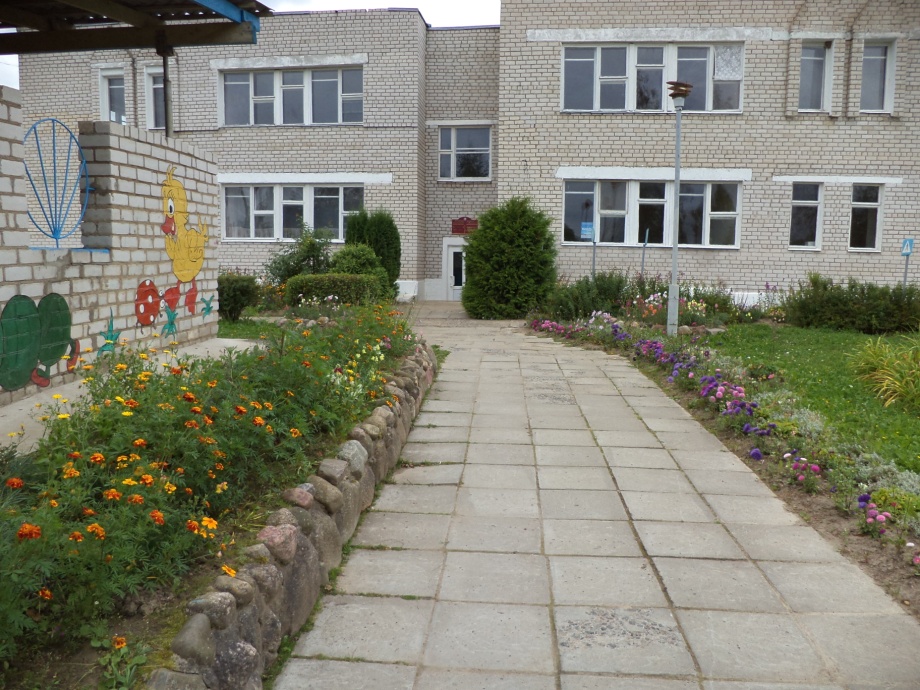 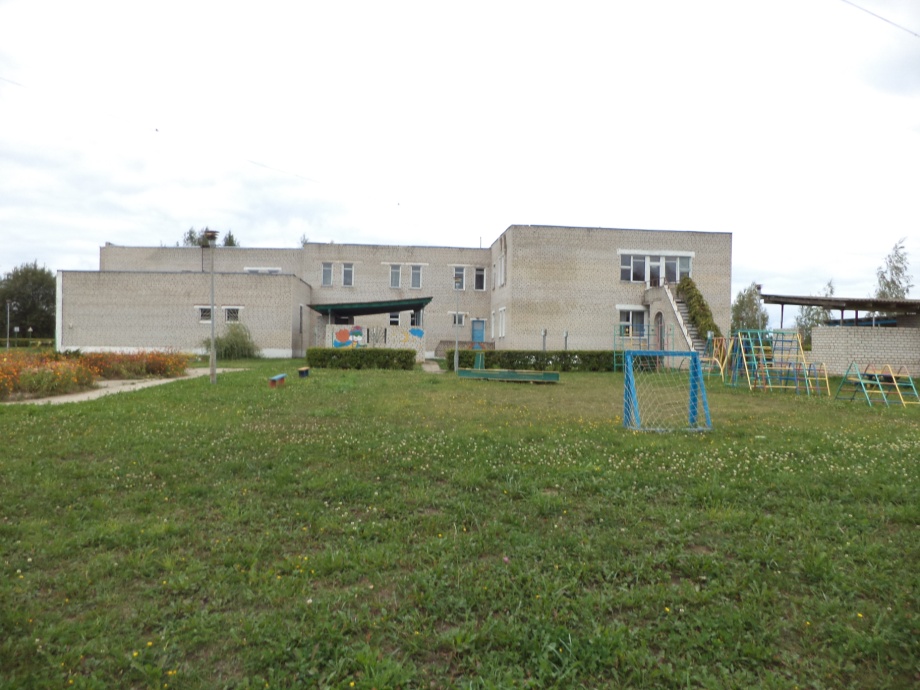 ОбъектОбъектЗдание детского садаЗдание детского садаЗдание детского садаЗдание детского садаЗдание детского садаЗдание детского садаЗдание детского садаЗдание детского садаАдресАдресМогилевская область, Ленинский с/с,  д.Ходоровка, ул. Молодежная, д. 10 Могилевская область, Ленинский с/с,  д.Ходоровка, ул. Молодежная, д. 10 Могилевская область, Ленинский с/с,  д.Ходоровка, ул. Молодежная, д. 10 Могилевская область, Ленинский с/с,  д.Ходоровка, ул. Молодежная, д. 10 Могилевская область, Ленинский с/с,  д.Ходоровка, ул. Молодежная, д. 10 Могилевская область, Ленинский с/с,  д.Ходоровка, ул. Молодежная, д. 10 Могилевская область, Ленинский с/с,  д.Ходоровка, ул. Молодежная, д. 10 Могилевская область, Ленинский с/с,  д.Ходоровка, ул. Молодежная, д. 10 Состав объекта:Состав объекта:Год постройкиГод постройкиГод постройкиОбщая площадь, м.кв.Общая площадь, м.кв.Общая площадь, м.кв.Общая площадь, м.кв.Общая площадь, м.кв.Детский садДетский сад19961996199618631863186318631863Характеристика объектаХарактеристика объектаФундамент бутобетонный, стены  кирпичные, перекрытие железобетонное, полы дощатые, проемы оконные деревянные, крыша совмещенная; внутренняя отделка стен - оштукатурено, окрашено. Фундамент бутобетонный, стены  кирпичные, перекрытие железобетонное, полы дощатые, проемы оконные деревянные, крыша совмещенная; внутренняя отделка стен - оштукатурено, окрашено. Фундамент бутобетонный, стены  кирпичные, перекрытие железобетонное, полы дощатые, проемы оконные деревянные, крыша совмещенная; внутренняя отделка стен - оштукатурено, окрашено. Фундамент бутобетонный, стены  кирпичные, перекрытие железобетонное, полы дощатые, проемы оконные деревянные, крыша совмещенная; внутренняя отделка стен - оштукатурено, окрашено. Фундамент бутобетонный, стены  кирпичные, перекрытие железобетонное, полы дощатые, проемы оконные деревянные, крыша совмещенная; внутренняя отделка стен - оштукатурено, окрашено. Фундамент бутобетонный, стены  кирпичные, перекрытие железобетонное, полы дощатые, проемы оконные деревянные, крыша совмещенная; внутренняя отделка стен - оштукатурено, окрашено. Фундамент бутобетонный, стены  кирпичные, перекрытие железобетонное, полы дощатые, проемы оконные деревянные, крыша совмещенная; внутренняя отделка стен - оштукатурено, окрашено. Фундамент бутобетонный, стены  кирпичные, перекрытие железобетонное, полы дощатые, проемы оконные деревянные, крыша совмещенная; внутренняя отделка стен - оштукатурено, окрашено. Вспомогательные объекты и инженер сетиВспомогательные объекты и инженер сети Водопровода есть, электроснабжение централизованное, канализации нет. Водопровода есть, электроснабжение централизованное, канализации нет. Водопровода есть, электроснабжение централизованное, канализации нет. Водопровода есть, электроснабжение централизованное, канализации нет. Водопровода есть, электроснабжение централизованное, канализации нет. Водопровода есть, электроснабжение централизованное, канализации нет. Водопровода есть, электроснабжение централизованное, канализации нет. Водопровода есть, электроснабжение централизованное, канализации нет.Транспортная инфраструктура:Транспортная инфраструктура:Асфальтированная дорога, расстояние до г.Могилев - 80 км., до г.Орша - 40 км.Асфальтированная дорога, расстояние до г.Могилев - 80 км., до г.Орша - 40 км.Асфальтированная дорога, расстояние до г.Могилев - 80 км., до г.Орша - 40 км.Асфальтированная дорога, расстояние до г.Могилев - 80 км., до г.Орша - 40 км.Асфальтированная дорога, расстояние до г.Могилев - 80 км., до г.Орша - 40 км.Асфальтированная дорога, расстояние до г.Могилев - 80 км., до г.Орша - 40 км.Асфальтированная дорога, расстояние до г.Могилев - 80 км., до г.Орша - 40 км.Асфальтированная дорога, расстояние до г.Могилев - 80 км., до г.Орша - 40 км.Не используется с 01.09.2016 г., 1 базовая величинаНе используется с 01.09.2016 г., 1 базовая величинаНе используется с 01.09.2016 г., 1 базовая величинаНе используется с 01.09.2016 г., 1 базовая величинаНе используется с 01.09.2016 г., 1 базовая величинаНе используется с 01.09.2016 г., 1 базовая величинаНе используется с 01.09.2016 г., 1 базовая величинаНе используется с 01.09.2016 г., 1 базовая величинаНе используется с 01.09.2016 г., 1 базовая величинаНе используется с 01.09.2016 г., 1 базовая величина.                                                                                                                                                                                        ..                                                                                                                                                                                        ..                                                                                                                                                                                        ..                                                                                                                                                                                        ..                                                                                                                                                                                        ..                                                                                                                                                                                        ..                                                                                                                                                                                        ..                                                                                                                                                                                        ..                                                                                                                                                                                        ..                                                                                                                                                                                        .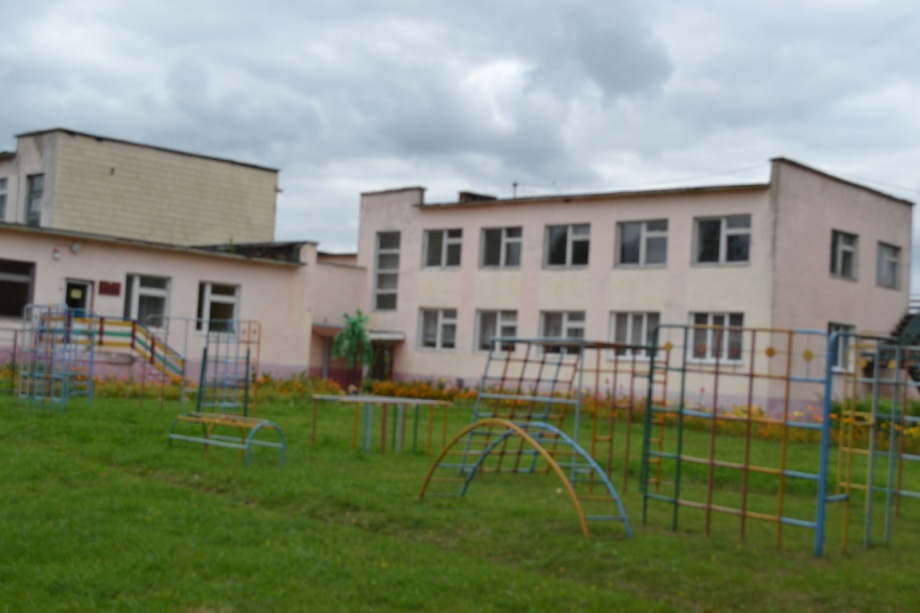 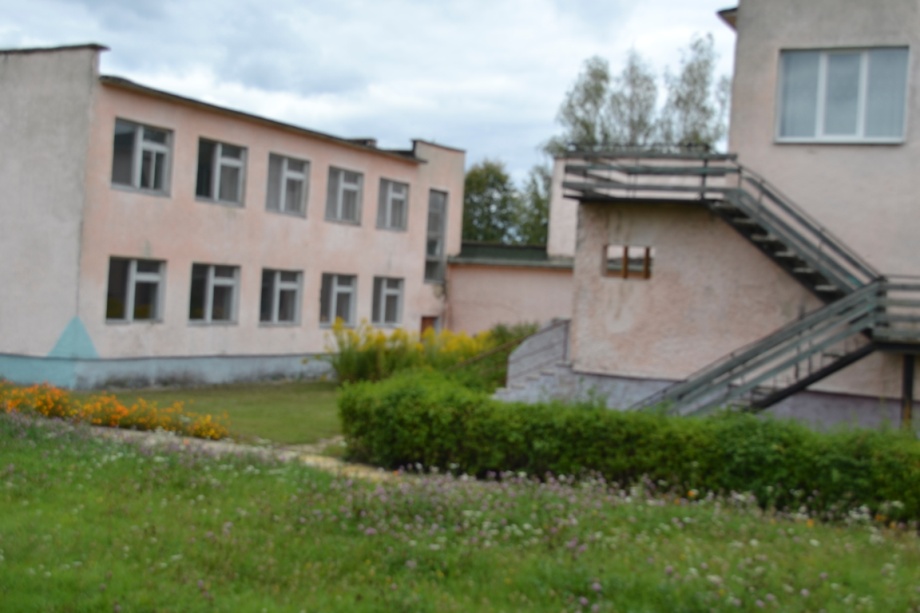 ОбъектОбъектЗдание детского садаЗдание детского садаЗдание детского садаЗдание детского садаЗдание детского садаЗдание детского садаЗдание детского садаЗдание детского садаАдресАдресМогилевская область, Горецкий район, агрогородок Ленино, ул. Петрова, д. 7Могилевская область, Горецкий район, агрогородок Ленино, ул. Петрова, д. 7Могилевская область, Горецкий район, агрогородок Ленино, ул. Петрова, д. 7Могилевская область, Горецкий район, агрогородок Ленино, ул. Петрова, д. 7Могилевская область, Горецкий район, агрогородок Ленино, ул. Петрова, д. 7Могилевская область, Горецкий район, агрогородок Ленино, ул. Петрова, д. 7Могилевская область, Горецкий район, агрогородок Ленино, ул. Петрова, д. 7Могилевская область, Горецкий район, агрогородок Ленино, ул. Петрова, д. 7Состав объекта:Состав объекта:Год постройкиГод постройкиГод постройкиОбщая площадь, м.кв.Общая площадь, м.кв.Общая площадь, м.кв.Общая площадь, м.кв.Общая площадь, м.кв.Детский садДетский сад19781978197811941194119411941194Характеристика объектаХарактеристика объектаФундамент железобетонный, стены  кирпичные, перекрытие  железобетонное, полы дощатые, проемы оконные деревянные, крыша - рулонные кровельные материалы, внутренняя отделка стен - оштукатурено, окрашено. Фундамент железобетонный, стены  кирпичные, перекрытие  железобетонное, полы дощатые, проемы оконные деревянные, крыша - рулонные кровельные материалы, внутренняя отделка стен - оштукатурено, окрашено. Фундамент железобетонный, стены  кирпичные, перекрытие  железобетонное, полы дощатые, проемы оконные деревянные, крыша - рулонные кровельные материалы, внутренняя отделка стен - оштукатурено, окрашено. Фундамент железобетонный, стены  кирпичные, перекрытие  железобетонное, полы дощатые, проемы оконные деревянные, крыша - рулонные кровельные материалы, внутренняя отделка стен - оштукатурено, окрашено. Фундамент железобетонный, стены  кирпичные, перекрытие  железобетонное, полы дощатые, проемы оконные деревянные, крыша - рулонные кровельные материалы, внутренняя отделка стен - оштукатурено, окрашено. Фундамент железобетонный, стены  кирпичные, перекрытие  железобетонное, полы дощатые, проемы оконные деревянные, крыша - рулонные кровельные материалы, внутренняя отделка стен - оштукатурено, окрашено. Фундамент железобетонный, стены  кирпичные, перекрытие  железобетонное, полы дощатые, проемы оконные деревянные, крыша - рулонные кровельные материалы, внутренняя отделка стен - оштукатурено, окрашено. Фундамент железобетонный, стены  кирпичные, перекрытие  железобетонное, полы дощатые, проемы оконные деревянные, крыша - рулонные кровельные материалы, внутренняя отделка стен - оштукатурено, окрашено. Вспомогательные объекты и инженер сетиВспомогательные объекты и инженер сети Водопровода есть, электроснабжение централизованное, канализации есть. Водопровода есть, электроснабжение централизованное, канализации есть. Водопровода есть, электроснабжение централизованное, канализации есть. Водопровода есть, электроснабжение централизованное, канализации есть. Водопровода есть, электроснабжение централизованное, канализации есть. Водопровода есть, электроснабжение централизованное, канализации есть. Водопровода есть, электроснабжение централизованное, канализации есть. Водопровода есть, электроснабжение централизованное, канализации есть.Транспортная инфраструктура:Транспортная инфраструктура:Асфальтированная дорога, расстояние до г.Могилев - 80 км., до г.Орша - 40 км.Асфальтированная дорога, расстояние до г.Могилев - 80 км., до г.Орша - 40 км.Асфальтированная дорога, расстояние до г.Могилев - 80 км., до г.Орша - 40 км.Асфальтированная дорога, расстояние до г.Могилев - 80 км., до г.Орша - 40 км.Асфальтированная дорога, расстояние до г.Могилев - 80 км., до г.Орша - 40 км.Асфальтированная дорога, расстояние до г.Могилев - 80 км., до г.Орша - 40 км.Асфальтированная дорога, расстояние до г.Могилев - 80 км., до г.Орша - 40 км.Асфальтированная дорога, расстояние до г.Могилев - 80 км., до г.Орша - 40 км.Не используется с 01.09.2016 г., 1 базовая величинаНе используется с 01.09.2016 г., 1 базовая величинаНе используется с 01.09.2016 г., 1 базовая величинаНе используется с 01.09.2016 г., 1 базовая величинаНе используется с 01.09.2016 г., 1 базовая величинаНе используется с 01.09.2016 г., 1 базовая величинаНе используется с 01.09.2016 г., 1 базовая величинаНе используется с 01.09.2016 г., 1 базовая величинаНе используется с 01.09.2016 г., 1 базовая величинаНе используется с 01.09.2016 г., 1 базовая величина.                                                                                                                                                                                        ..                                                                                                                                                                                        ..                                                                                                                                                                                        ..                                                                                                                                                                                        ..                                                                                                                                                                                        ..                                                                                                                                                                                        ..                                                                                                                                                                                        ..                                                                                                                                                                                        ..                                                                                                                                                                                        ..                                                                                                                                                                                        .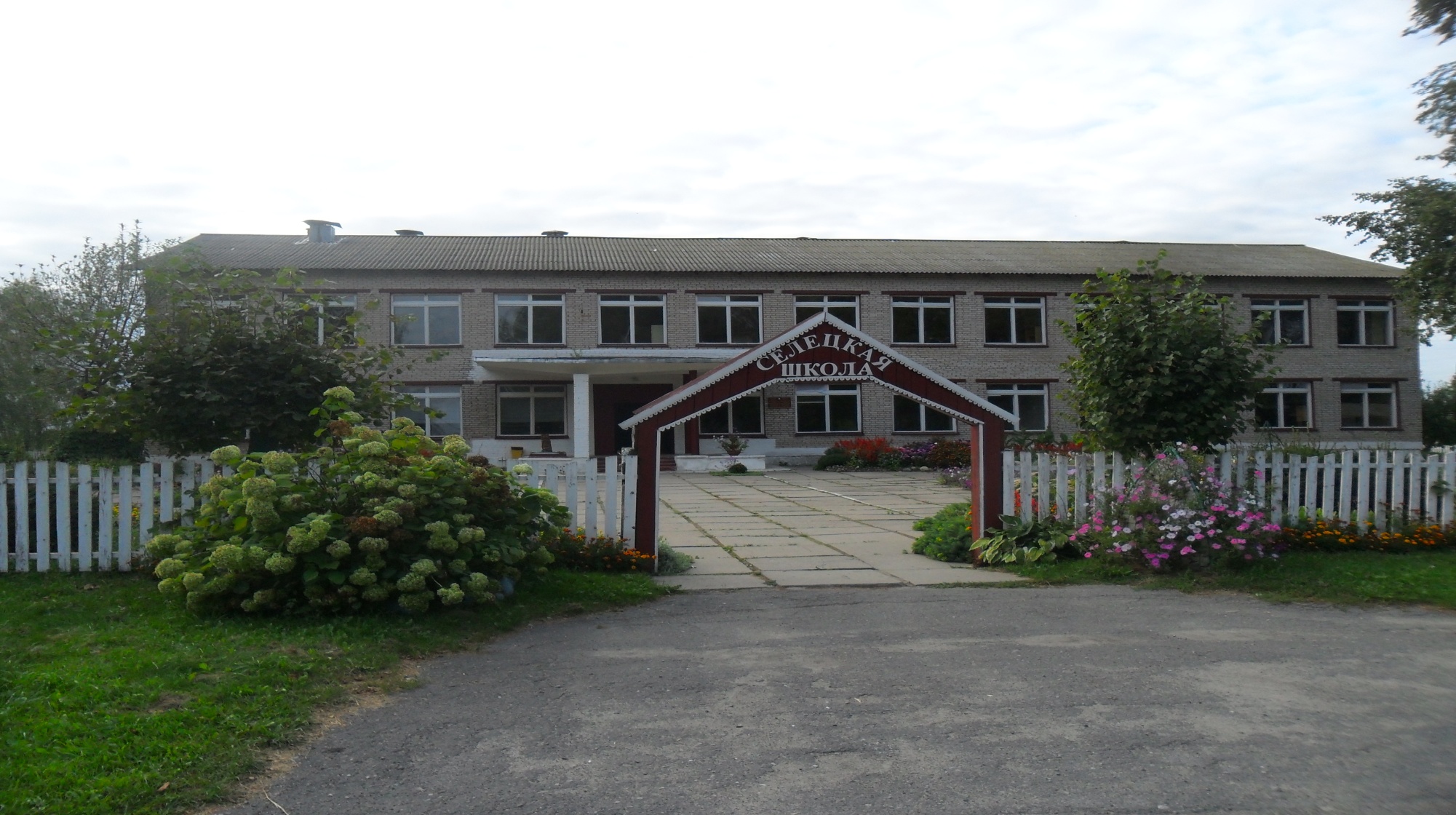 ОбъектОбъектЗдание школы с сараемЗдание школы с сараемЗдание школы с сараемЗдание школы с сараемЗдание школы с сараемЗдание школы с сараемЗдание школы с сараемЗдание школы с сараемАдресАдресМогилевская область, Горецкий район, Овсянковский сельсовет, д.Селец, ул. Центральная, д.46Могилевская область, Горецкий район, Овсянковский сельсовет, д.Селец, ул. Центральная, д.46Могилевская область, Горецкий район, Овсянковский сельсовет, д.Селец, ул. Центральная, д.46Могилевская область, Горецкий район, Овсянковский сельсовет, д.Селец, ул. Центральная, д.46Могилевская область, Горецкий район, Овсянковский сельсовет, д.Селец, ул. Центральная, д.46Могилевская область, Горецкий район, Овсянковский сельсовет, д.Селец, ул. Центральная, д.46Могилевская область, Горецкий район, Овсянковский сельсовет, д.Селец, ул. Центральная, д.46Могилевская область, Горецкий район, Овсянковский сельсовет, д.Селец, ул. Центральная, д.46Состав объекта:Состав объекта:Год постройкиГод постройкиГод постройкиОбщая площадь, м.кв.Общая площадь, м.кв.Общая площадь, м.кв.Общая площадь, м.кв.Общая площадь, м.кв.Школа, сарайШкола, сарай1975197519751002,0129,01002,0129,01002,0129,01002,0129,01002,0129,0Характеристика объектаХарактеристика объектаФундамент кирпичный, стены  кирпичные, перекрытие  железобетонное, полы дощатые, проемы оконные деревянные, крыша шиферная, внутренняя отделка стен - оштукатурено, окрашено. Фундамент кирпичный, стены  кирпичные, перекрытие  железобетонное, полы дощатые, проемы оконные деревянные, крыша шиферная, внутренняя отделка стен - оштукатурено, окрашено. Фундамент кирпичный, стены  кирпичные, перекрытие  железобетонное, полы дощатые, проемы оконные деревянные, крыша шиферная, внутренняя отделка стен - оштукатурено, окрашено. Фундамент кирпичный, стены  кирпичные, перекрытие  железобетонное, полы дощатые, проемы оконные деревянные, крыша шиферная, внутренняя отделка стен - оштукатурено, окрашено. Фундамент кирпичный, стены  кирпичные, перекрытие  железобетонное, полы дощатые, проемы оконные деревянные, крыша шиферная, внутренняя отделка стен - оштукатурено, окрашено. Фундамент кирпичный, стены  кирпичные, перекрытие  железобетонное, полы дощатые, проемы оконные деревянные, крыша шиферная, внутренняя отделка стен - оштукатурено, окрашено. Фундамент кирпичный, стены  кирпичные, перекрытие  железобетонное, полы дощатые, проемы оконные деревянные, крыша шиферная, внутренняя отделка стен - оштукатурено, окрашено. Фундамент кирпичный, стены  кирпичные, перекрытие  железобетонное, полы дощатые, проемы оконные деревянные, крыша шиферная, внутренняя отделка стен - оштукатурено, окрашено. Вспомогательные объекты и инженер сетиВспомогательные объекты и инженер сети Водопровода есть, электроснабжение централизованное, канализации есть. Водопровода есть, электроснабжение централизованное, канализации есть. Водопровода есть, электроснабжение централизованное, канализации есть. Водопровода есть, электроснабжение централизованное, канализации есть. Водопровода есть, электроснабжение централизованное, канализации есть. Водопровода есть, электроснабжение централизованное, канализации есть. Водопровода есть, электроснабжение централизованное, канализации есть. Водопровода есть, электроснабжение централизованное, канализации есть.Транспортная инфраструктура:Транспортная инфраструктура:Асфальтированная дорога, расстояние до г.Могилев - 80 км., до г.Орша - 40 км.Асфальтированная дорога, расстояние до г.Могилев - 80 км., до г.Орша - 40 км.Асфальтированная дорога, расстояние до г.Могилев - 80 км., до г.Орша - 40 км.Асфальтированная дорога, расстояние до г.Могилев - 80 км., до г.Орша - 40 км.Асфальтированная дорога, расстояние до г.Могилев - 80 км., до г.Орша - 40 км.Асфальтированная дорога, расстояние до г.Могилев - 80 км., до г.Орша - 40 км.Асфальтированная дорога, расстояние до г.Могилев - 80 км., до г.Орша - 40 км.Асфальтированная дорога, расстояние до г.Могилев - 80 км., до г.Орша - 40 км.Не используется с 01.09.2016 г., 1 базовая величина.Не используется с 01.09.2016 г., 1 базовая величина.Не используется с 01.09.2016 г., 1 базовая величина.Не используется с 01.09.2016 г., 1 базовая величина.Не используется с 01.09.2016 г., 1 базовая величина.Не используется с 01.09.2016 г., 1 базовая величина.Не используется с 01.09.2016 г., 1 базовая величина.Не используется с 01.09.2016 г., 1 базовая величина.Не используется с 01.09.2016 г., 1 базовая величина.Не используется с 01.09.2016 г., 1 базовая величина.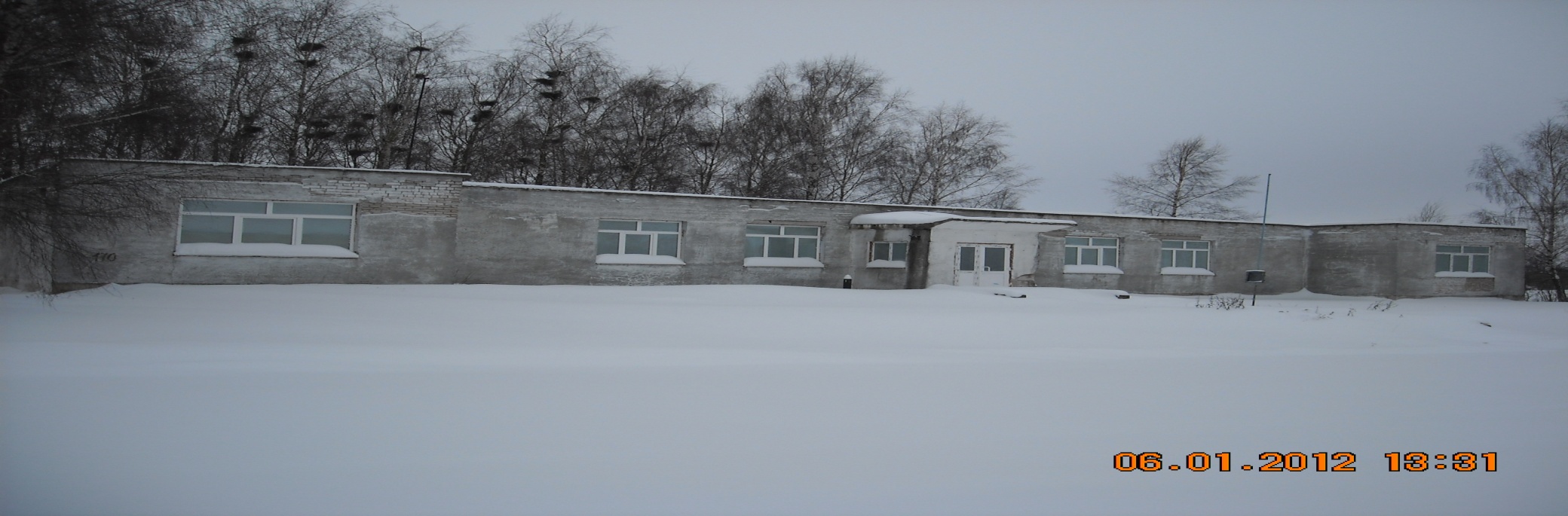 ОбъектЗдание конторыЗдание конторыАдресМогилевская область, Горецкий район, Ректянский сельский Совет, агрогородок КрасулиноМогилевская область, Горецкий район, Ректянский сельский Совет, агрогородок КрасулиноСостав объекта:Год постройкиОбщая площадь, м.кв.Административно-хозяйственное1980259,6Характеристика объектаФундамент железобетонный, стены  кирпичные оштукатуренные, перегородки кирпичные, перекрытия чердачные железобетонные, крыша совмещенная, шиферная,  полы дощатые, проемы оконные ПВХ, внутренняя отделка стен – оштукатурено, окрашено. Фундамент железобетонный, стены  кирпичные оштукатуренные, перегородки кирпичные, перекрытия чердачные железобетонные, крыша совмещенная, шиферная,  полы дощатые, проемы оконные ПВХ, внутренняя отделка стен – оштукатурено, окрашено. Вспомогательные объекты и инженер сети Водопровода нет, электроснабжение центральное, скрытая проводка, канализации нет. Водопровода нет, электроснабжение центральное, скрытая проводка, канализации нет.Транспортная инфраструктура:Асфальтированная дорога, расстояние до г.Могилев - 80 км., до г.Орша - 40 км.Асфальтированная дорога, расстояние до г.Могилев - 80 км., до г.Орша - 40 км..                                                                                                                                                                                     ..                                                                                                                                                                                     ..                                                                                                                                                                                     .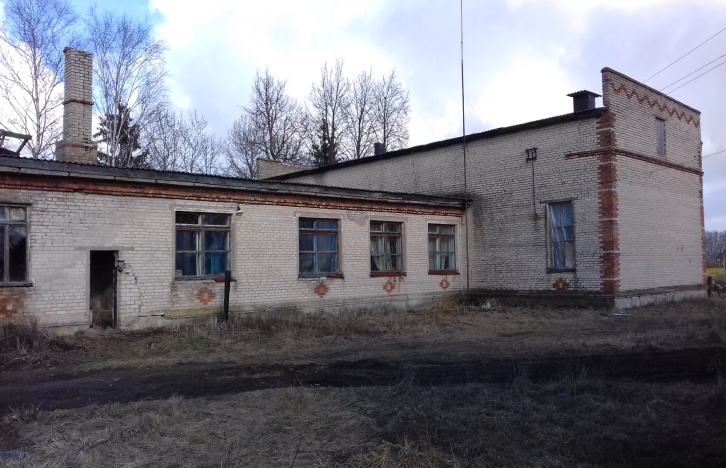 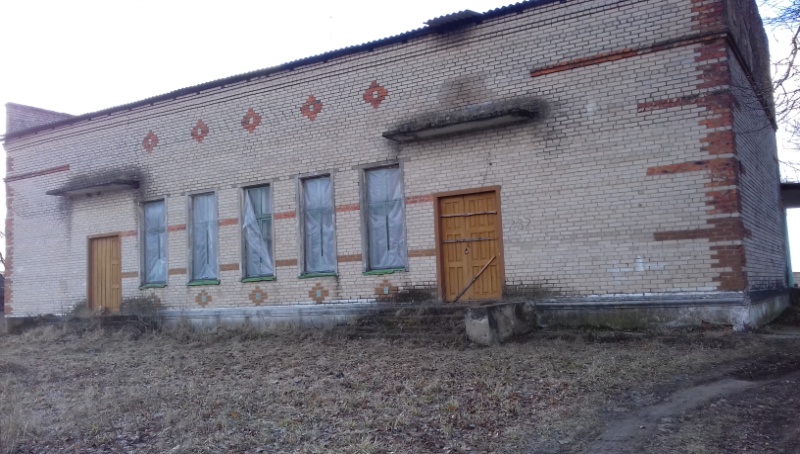 ОбъектЗдание клубаЗдание клубаАдресМогилевская область, Горецкий район, Ректянский сельский Совет, д. Большие ШарипыМогилевская область, Горецкий район, Ректянский сельский Совет, д. Большие ШарипыСостав объекта:Год постройкиОбщая площадь, м.кв.Клуб1967373,0Характеристика объектаФундамент бетонный, стены  кирпичные, перегородки кирпичные и деревянные, перекрытия железобетонные, крыша шиферная,  полы дощатые и плитка, проемы оконные деревянные, внутренняя отделка стен – оштукатурено, оклеено обоями, окрашено. Фундамент бетонный, стены  кирпичные, перегородки кирпичные и деревянные, перекрытия железобетонные, крыша шиферная,  полы дощатые и плитка, проемы оконные деревянные, внутренняя отделка стен – оштукатурено, оклеено обоями, окрашено. Вспомогательные объекты и инженер сети Водопровода нет, электроснабжение центральное, скрытая проводка, канализации нет. Водопровода нет, электроснабжение центральное, скрытая проводка, канализации нет.Транспортная инфраструктура:Асфальтированная дорога, расстояние до г.Могилев - 80 км., до г.Орша - 40 км.Асфальтированная дорога, расстояние до г.Могилев - 80 км., до г.Орша - 40 км.Не используется с 01.09.2016 г.Не используется с 01.09.2016 г.Не используется с 01.09.2016 г.